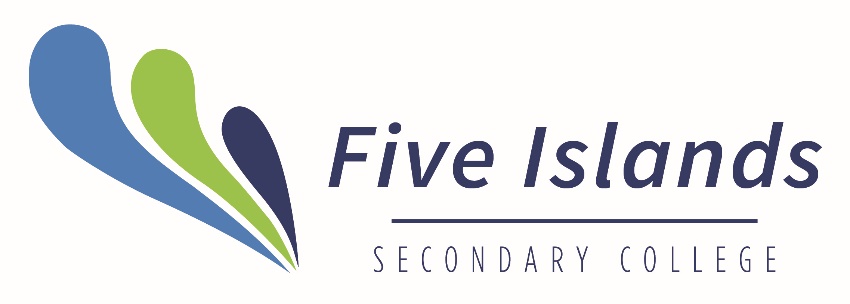 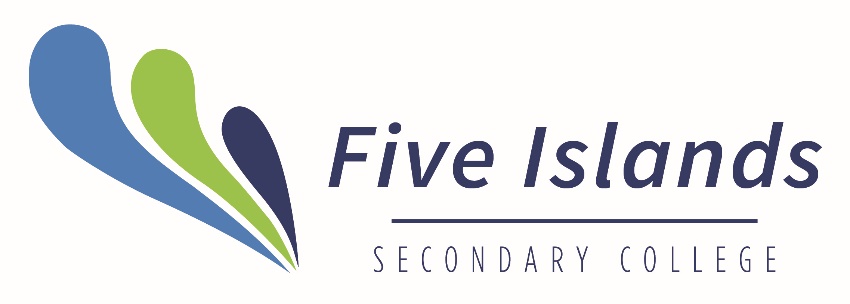 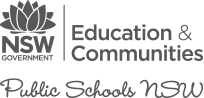 IN THIS BOOK…FOREWORD	4INFORMATION FOR STUDENTS AND PARENTS & ASSESSMENT INFORMATION	5-9APPEALS PROCESS	10APPEALS FORMS	11EXAMINATION RULES AND PROCEDURES	12-13GLOSSARY OF KEY WORKS	14ASSESSMENT PLANNER	15ASSESSMENT SCHEDULES	16-47FOREWORD IntroductionThis document provides information relating to the assessment of the Higher School Certificate courses at Five Islands Secondary College.Preliminary AssessmentThe Higher School Certificate is divided into two components. Students must complete the preliminary HSC satisfactorily as the prerequisite for entry into the HSC course. While the rules in terms of the minimum pattern of courses vary between the preliminary HSC and the HSC course, the rules for assessment remain the same across the two courses.Assessment measures student achievement in a subject as it relates to a broader range of syllabus outcomes than can be measured in the HSC examination alone. For each subject, students must complete a schedule of assessment tasks for both the preliminary HSC and the HSC. Assessment tasks from the preliminary HSC do not count towards the HSC assessment mark but in each subject, students must get a satisfactory at the end of the preliminary HSC assessment before being allowed to start the HSC course.At the completion of the preliminary course students receive an achievement grade from A to E. For each assessment task completed students will be provided with an assessment mark and rank (where appropriate).The Preliminary HSC Assessment Program begins in Term 1, 2023 and finishes at the end of Term 3, 2023.Jenny FlowersPrincipal Information for Parents and caregiversThe following material is provided for the information of senior students at Five Islands Secondary College and their parents/caregivers regarding HSC Assessment. It is not definitive and reference should be made to College policy documents for further details. The information is provided in a question/answer format to highlight the areas and issues about which students and their parents/caregivers should be aware.  What is meant by assessment?Assessment is the measurement of actual student performance in various tasks. It is not a measure of their potential performance or an estimate of their general ability.What must I do to have satisfactorily studied a course? The National Education Standards Authority (NESA) expects students to have: followed the course developed or endorsed by NESA; and applied themselves with diligence and sustained effort to the set tasks and experiences provided in the course by the school; achieved some or all of the course outcomes; and/or completed all assessment tasks.Where a candidate has failed to satisfactorily study a course, the Principal will: (a) apply a “N‟ (Non-completion) determination and advise the National Education Standards Authority  accordingly. Courses which were not satisfactorily completed will not be printed on HSC or Result Notices. This may result in a student being ineligible for the award of a Higher School Certificate. (b) advise the candidate of the submission and the right of appeal.What happens if I feel I cannot submit an assessment task on time and have a valid reason? If you feel you have a valid reason for the late submission of an assessment task, then you must approach your teacher, where possible at least two (2) full school days prior to the due date, providing your reasons in writing. Your parent or caregiver should sign this note. A time extension may be granted in legitimate cases. What happens if I fail to attempt or submit a task on time without a valid reason? If you have a valid reason for a non-attempt, then you will be given the same or a substitute task at a later date. Where this is not feasible, an estimate may be given after discussion with the Principal or Head Teacher. If the explanation is not accepted you will be awarded zero for that task. You must be prepared to complete the task on the first day of your return to the College.What are valid reasons? It is up to students to demonstrate that they had a valid reason for the non-attempt or non-submission of an assessment task. The legitimacy of the reason given will initially be determined by the Head Teacher in consultation with the class teacher on the basis of fairness to all students in the group.What if I am absent when an assessment task is notified? It is your responsibility to ask your teacher about any assessment tasks which may have been notified in your absence. This needs to be done during the first day of your return to school after an absence. It is your responsibility to refer to the schedule provided. What happens if I know I am going to be absent for an assessment task? You should notify your teachers at your earliest convenience in writing, where possible. Provide reasons in writing at least two (2) full school days prior to the due date. Your parent or caregiver should sign this note. A time extension may be granted in legitimate cases.Does my attendance affect my results?Students must attend regularly i.e. at least 90% of all school days each year. Students must meet this attendance requirement until the final day of school as determined by current Department of Education policy relating to student attendance. For the two years of the Higher School Certificate course it is difficult for a student to have an extended period away from school and still successfully complete the HSC course. It is the College’s expectation that you attend all time-tabled lessons except if you are ill or if approved leave has been granted by the Principal. College leave may be granted to cover an extended student absence.What happens if I am unable to sit for an examination? If you are going to be absent from an examination (Yearly) you must notify your class teacher, the Head Teacher of that subject and the Year 11/12 Student Adviser, to make arrangements to sit for the examination(s) at a later date. You will not be able to sit for the examinations before the due date.If you are ill, it is necessary to contact the school immediately. A Doctor’s Certificate is required to cover an absence from an examination. You must complete the “Student Appeal Form‟ as soon as you return to school after your absence. This form is available from your class teacher.If you are ill prior to or during the HSC examination period, you must obtain a Doctor’s Certificate and contact the school to obtain a NESA “Illness and Misadventure‟ Appeal Form.Will my parents or caregiver be informed of any non-attempt? Yes, they will. Any such communication, including official warnings, will be maintained as records. Will my general behaviour throughout the year be taken into account for assessment purposes? Yes, if it affects your studies or the studies of other students. Your behaviour would affect your ability to meet NESA’s requirement that “students apply themselves with diligence and sustained effort.” Are there specific behaviours which will affect my assessment? All work presented in assessment tasks and external examinations (including submitted works and practical examination) must be a student’s own or must be acknowledged appropriately. Malpractice, including plagiarism, could lead to students receiving zero marks and will jeopardise their Higher School Certificate results.Malpractice is any activity that allows students to gain an unfair advantage over other students. It includes, but is not limited to:Copying someone else’s work in part or in whole, and presenting it as their own.Using material directly from books, journals, CDs or the internet without reference to the sourceBuilding on the ideas of another person without references to the sourceBuying, stealing or borrowing another person’s work and presenting it as their ownSubmitting work to which another person, such as a parent, coach or subject expert, has contributed substantiallyUsing words, ideas, designs or the workmanship of others in practical and performance tasks without appropriate acknowledgementPaying someone to write or prepare materialBreaching school examination rulesUsing non-approved aids during an assessment taskContriving false explanations to explain work not handed in by the due dateAssisting another student to engage in malpracticeIn the case of suspected plagiarism, students will be required to provide evidence that all unacknowledged work is entirely their own. Such evidence might include but is not limited to the student:Providing evidence of and explaining the process of their work, which might include diaries, journals or notes, working plans or sketches, and progressive drafts to show the development of their ideasAnswering questions regarding the assessment task, examination or submitted work under investigation, to demonstrate their knowledge, understanding and skills.Cheating during an assessment taskTruancy or absence from an assessment task without providing a satisfactory explanationWhat if I don’t make a serious attempt at an assessment task? A non-serious attempt will lead to a student being awarded a zero for that task. Non-serious attempts may result from the attempt being so poor as to be considered non-serious or as a result of the use of derogatory remarks, obscene language, insufficient evidence of the student’s own work, etc. The Head Teacher, in consultation with the teacher involved, will determine if the attempt is non-serious. Can I leave an examination or set assessment task prior to the time set for its completion? No, except with the supervisor’s permission in legitimate emergencies. Am I entitled to a review of my final assessment? Yes, the College has review procedures to examine legitimate cases. You should first approach the relevant Head Teacher. If that is not satisfactory then you should see the Deputy Principal. If the matter is still not resolved then a panel comprising the Principal, a Deputy Principal, the relevant Head Teacher and the Year Adviser will examine the matter and come to a final decision. This procedure applies to all courses including Frameworks courses. When can students appeal?Students have the right to appeal if they feel that they have, in any way, been disadvantaged or treated unfairly with regard to:denial of an illness / misadventure applicationaward of an N determination for one or more subjectsincorrect school assessment ranking in a subjectIf a student wishes to appeal, they must first notify the Principal in writing (see Review Application in this booklet). The Principal will clarify the appeal procedures with the student and their parents. This will include providing all appropriate National Education Standards Authority documentation. The Principal will then complete an initial review within 7 school days. Depending on the result of the review, the student could then elect to take the matter further, directly with NESA. Again, the Principal will provide support and all appropriate documentation to assist the student in this process.Am I entitled to a re-assessment of an individual assessment task? Yes, if the mark and rank is not what the student expected, then the student may approach his/her teacher for a re-assessment within two [2] full school days after results have been received. If illness has affected your performance during the task, you must inform your class teacher (and, in the case of examinations, the supervising teacher) immediately. A medical certificate may be required.If the teacher, in consultation with the Head Teacher, feels there is just cause for re-assessment, then it may take place. The results of any such re-assessment are final and will not be considered just cause for the re-assessment of other students. Will I be warned if my certificate is at risk? Yes, you will be warned in writing. Your parents or caregiver will be advised and you will be required to provide a written acknowledgement of the warning. How much warning will I get for each assessment task? A minimum of two (2) weeks notification should be provided prior to any assessment task being given. This document with Assessment Schedules may be regarded by a teacher of any course as sufficient notice of the due dates and the nature of upcoming assessment tasks. The published dates in this book should not be altered by a teacher without giving sufficient notice of the change. A change of date for a task may be allowed after reference has been made to the overall Assessment Schedule Summary, the School Calendar and consultation with the relevant Head Teacher. Assessment tasks should not be set or due during the week prior to the Yearly Examinations.What happens if a teacher/faculty wishes to vary the assessment requirements given to you? This is allowable, as occasionally a task may need to be rescheduled or reset. The new date must be communicated to the students if it is changed. What feedback will I be given on my performance? For each task you will be told your assessment mark and your ranking in that task. You will be given feedback on the nature and quality of your task. You will be informed of your progressive ranking through the school reports. How do I submit assessment tasks? It is the responsibility of students to submit work for assessment during normal class time directly to the teacher or at the time specified by the class teacher. Students and teachers should ensure that receipt of task is noted. If you are using a computer to generate a task then you must ensure you:Create a back-up copy of your workUse a program compatible with College facilities (if you require compatibility to print, etc.)Keep records of draft materialWhere can I check the schedule of assessment tasks and/or seek advice? This booklet sets out the schedule of assessment tasks for all subjects and the relevant features of the College’s policy for Higher School Certificate Assessment. You should retain it and refer to it if any questions or problems arise. Teachers, Head Teachers, the School Counsellor, the Deputy Principals and the Principal should all be able to provide additional advice. A copy of this document is able to be accessed on the College’s web page. When are the Preliminary Yearly Exams?The College holds a Preliminary Yearly examination in Term 3.  The examination is held under the same rules and guidelines as the Higher School Certificate.  It is a good opportunity to practise your exam techniques under these formal examination conditions. The College provides detailed information before the examination in terms of expected behaviour and appropriate equipment.  If you have any questions you should speak to your class teacher/s and/or your Year Adviser.Where can I find information about the HSC?More information is available on the National Education Standards Authority website: www.educationstandards.nsw.edu.au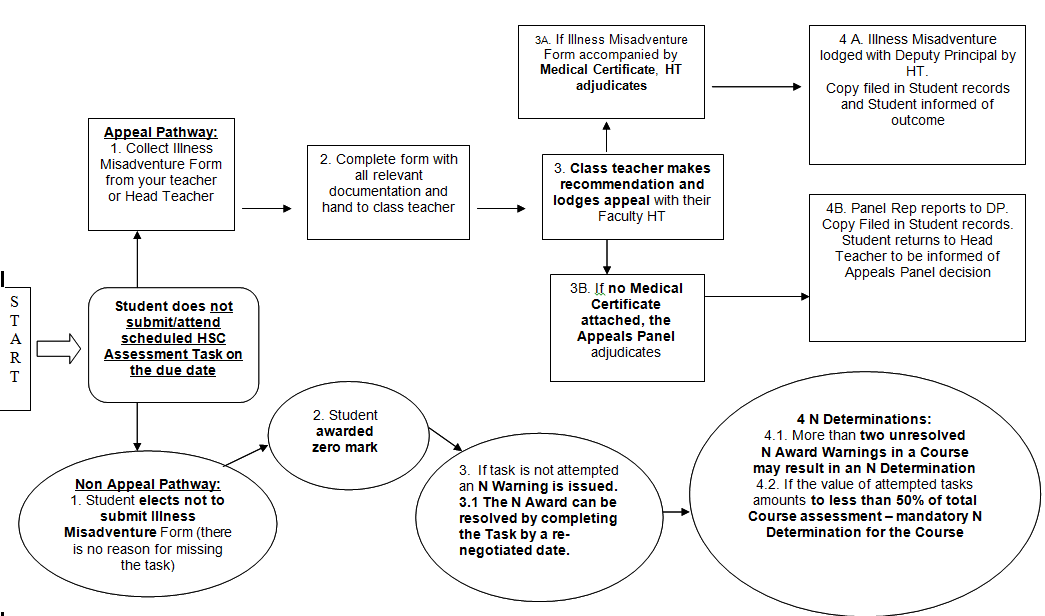 Student ILLNESS/MISADVENTURE/Appeal FormThis form must be returned before or within 3 school days of the first day back at schoolTo be completed if a student wishes to vary the due date for an assessment task, or due to illness, misadventure or appeal an school assessment decision.Student’s Name:___________________________________________________________                                                                                                          Subject:_______________________________________   Task Number:________Nature of Assessment Task:________________________________________________________________________                                                                                                                                                  Due Date:__/__/__       	    Class Teacher Name:________________________________________________                                                   Category (please tick one)		 		  Appeal due to illness, accident or misadventure		Appeal in relation to an  assessment mark and/or course rankReason for Consideration: (state details to support your case or attach statement)____________________________________________________________________________________________________________________________________________________________________________________________________________________________________________________________________________________________________________________________________________________________________________________________________________________________________________________________________________________________________________________________________________Medical Certificate is attached:                		Yes       	No         Additional Information is attached:		Yes          	No       ______________________________    __/__/__         _____________________________       __/__/__             Signature of student            Date                  Signature of Teacher       Date……………………………………………………………………………………………………...................................................................................Recommendation:                          	Reason for Decision:Complete a substitute task			_______________________________________Estimate to be given			_______________________________________No marks to be awarded			_______________________________________Sit or submit the task without penalty	_______________________________________Task to be submitted with penalty		_______________________________________Non attempt N warning to be issued	_______________________________________New Due Date: __/__/__                                                                         /___/___    		_______________________________	  ___ /___/___       Signature of Head Teacher              Date                       	 Signature Panel Convenor                DateCopies of this form are available  in all FacultiesExamination Rules and ProceduresAttendanceAttendance is compulsory for all examinations students are scheduled to complete. Throughout the exam period, normal classes are suspended, and students not attending exams should be at home actively studying.Students must know their exam timetable and attend every scheduled exam on time; misreading the exam timetable will not be accepted as a justifiable reason for missing an examination.Students must assemble on the Administration Office side of the school hall, near the canteen, at least TEN (10) minutes before the scheduled commencement of the exam. Students will then be instructed on where they will be sitting, expectations and where bags will be placed. Students are not permitted to enter the exam after exam commencement for any reason. Students arriving late should report immediately to the Front Office to be referred to the Deputy Principal.Students will only enter the exam room when directed by the exam supervisor/s.Rolls will be marked at beginning of each examination.Organisation during ExaminationsWhen directed, all students must complete attendance slips in every examination.Students are not permitted to leave the exam until the allocated exam time has elapsed in full and the Supervisors dismiss the candidates. E.g. If an exam is scheduled to run for 1 hour 40 minutes you must stay for the full 1 hour 40 minute duration.Bags are to be placed where directed – well away from examination desks.Students are responsible for providing all of their own necessary equipment. All items (pens, pencils, rulers, calculators, etc.) brought into the examination hall are to be included in a clear plastic sleeve, to be easily checked and avoid any suspicion of cheating.Students are NOT permitted to take any electronic devices into any examination – except approved calculators.Answer booklets are provided. Students must not bring their own answer paper.Only clear liquid (bottled water) is permitted in a firm, clear plastic bottle.Students will be notified when 10 minutes remain in their exam.Out of respect for your fellow students, all movement in the hall should be as quiet and respectful as possible. Please lift chairs rather than sliding, lift feet rather than plodding/shuffling, muffle coughs and yawns and wear suitable shoes.If there is a question or problem, students must raise their hand silently and wait for a supervisor to attend them. Students should then very quietly consult with the supervisor.Toilet breaks in examination time are to be avoided. If unavoidable, raise your hand and wait for permission from the supervisor. Be respectful and quiet when moving to the toilet.Performance in ExaminationsStudents are not allowed at any time during the exam to borrow equipment from another student as this will disturb that student’s concentration.Students must make a serious, sustained effort to complete all exams to the best of their ability. Failure to do so will lead to a formal N warning. In addition, students who fail to make an adequate attempt may have to re-sit the exam at another time (mostly likely outside normal classroom hours).Students who miss an examination due to illness or unforeseen circumstances should telephone the school and leave a message through the Front Office (Ph: 0242740621) for the Deputy Principal. The normal Assessment Illness/Misadventure Appeals process will be followed. Failure to follow college procedures will lead to a mark of zero and a formal N warning.Behaviour in ExaminationsStandard exam rules apply from the time the student enters the exam room and for the duration of the exam. Primarily this means no talking and following all supervisor directions.Students must not commence writing until instructed to do so by the supervisor.Any student involved in cheating, copying or submitting work other than their own will receive a mark of zero and a formal N warning.Students who behave poorly e.g. disobedience, distracting or causing disruption will be moved to rear of exam room or in more extreme circumstances, asked to leave room. In most cases, such behaviour will lead to a mark of zero and a formal N warning.Mobile phones should be left at home. At the minimum they must be switched OFF and left in bags. If a mobile phone causes a disruption it will be treated very seriously and may result in penalties to the owner.Glossary of Key WordsSyllabus outcomes, performance bands and examination questions have key words that state what students are expected to be able to do. The glossary below has been developed to provide a common language and consistent meaning and is designed to help students understand what is expected in responses to examination and assessment tasks.* Assessment Task dates will be negotiated with students who commence the course lateThis is translated to a mark out of 50 for the reports and NESA assessment.	HSC Assessment Advice for VET CoursesAssessment in VET courses is competency based. This means that you need to demonstrate that you have gained and can apply the specific knowledge and skills for the unit of competency to be deemed competent in that unit. Evidence of competence will be collected in a variety of ways including written tasks, practical demonstration, portfolio or assignments.You will be deemed “Competent” if performance in all required assessment activities for the unit of competency is satisfactory or Not Competent if you are still developing skills and/or your performance is at an unsatisfactory level. There is no pass or fail. This means that a course mark is not allocated. For this reason, the assessment schedule for HSC VET courses is in a different format to other NESA Courses.Formal assessment will be scheduled only when you have developed the necessary skills and underpinning knowledge to demonstrate competency.Your trainer will keep an outcome record of units of competency. You may request to see this record at any time to determine your progress. Alternately you will be supplied with a competency log for maintaining a record of units achieved. You are entitled to seek advice about options for further training and assessment for competencies ‘not achieved’. Refer to the Student Guide for additional advice. You will also receive a report from the school each semester indicating competency achievement. Competencies cannot be recorded without the sufficient assessment evidence.The achievement of competency in the units of competency as stated in the Training and Assessment Strategy (TAS) will lead to a Certificate at AQF level I, II or III or a Statement of Attainment towards the AQF qualification. A digital transcript will be issued by the NSW Education Standards Authority (NESA) on behalf of Public Schools NSW Wagga Wagga, Registered Training Organisation (RTO) 90333 for successful completion. Refer to your NESA Student Online profile for more information.Recognition of Prior Learning (RPL) on the Wagga Wagga RTO RPL form with the portfolio of evidence relevant to each unit of competency for which RPL is requested. The RPL form and evidence portfolio must be submitted to your trainer prior to course commencement who will forward it to the RTO manager for review.Credit Transfer (CT) may be given for a unit of competency (UoC) previously achieved with another RTO after verification of the UoC. Seek CT advice from your trainer, who will contact the RTO, prior to the commencement of the delivery of this UoC.N Determination letters will be issued to students who do not demonstrate due diligence and sustained effort in the course, participate in mandatory work placement and or apply themselves to course outcomes. This process may then lead to an “N” determination for this subject which may prevent the achievement of the HSC. Warning letters will not be issued for failure to achieve competency but are about fulfilling the requirements of learning for the HSC.  Work placement is a mandatory HSC component in some courses and must be completed during the course. (Refer to the specific course assessment summary for more detailed information).you will not be permitted to participate in a work placement if you are not deemed ‘work ready’ by your trainer.a ‘N’ determination will be issued if work placement is not satisfactorily completed. This means that the course will not count towards your HSC pattern of study. However, you will still receive a Certificate or Statement of Attainment which indicates one or more unit/s of competency achieved towards the qualification.the scheduled date for work placement is shown in the course assessment summary.you will complete a workplace journal of your placement.Work placement advice from NESA in response to COVIDhttps://educationstandards.nsw.edu.au/wps/portal/nesa/about/news/novel-coronavirus/vet-work-placementHSC Examination is only available in some VET courses. (Refer to the NESA course outline and the specific course assessment summary for detailed information).Optional for students completing the 240 hour course and is intended for Australian Tertiary Admissions Rank (ATAR) purposes only. (Refer to the specific course assessment summary for more detailed information). Independent of the competency based assessment requirements for the Australian Qualifications Framework (AQF) VET qualification. The satisfactory completion of the course will still appear on your HSC if the optional exam is not undertaken.If you intend to use your VET course towards the calculation of the ATAR, the school must submit an estimated mark of your likely performance in the HSC examination. The calculation of the mark is a school decision and will include the Trial HSC examination. This mark is only used in the event of misadventureHSC Assessment Summary for CPC20220 Certificate II in Construction Pathways and Statement of Attainment towards CPC20120 Certificate II in ConstructionAll the requirements of the VET qualification as stated in the TAS must be met to achieve the CPC20220 Certificate II in Construction Pathways and a Statement of Attainment towards CPC20120 Certificate II in Construction.  The Statement of Attainment towards CPC20220 Certificate II in Construction Pathways and a Statement of Attainment towards CPC20120 Certificate II in Construction will be the possible AQF outcome if at least one UoC has been achieved in each qualification. 	HSC Assessment Advice CPC20220 Certificate II in Construction Pathways and Statement of Attainment towards CPC20120 Certificate II in Construction 		Public Schools NSW Wagga Wagga RTO 90333	V6.0 March 2022Assessment Summary for SIT20316 Certificate II in Hospitality**Units highlighted need to be assessed by an assessor that holds three years industry experience ie Cluster 3, 6 and 8. Please refer to the Public Schools NSW, Wagga Wagga RTO 90333 Assessment Strategy for details.You must satisfactorily meet all the requirements of the VET qualification as stated in the TAS to achieve the SIT20316 Certificate II in Hospitality. The Statement of Attainment towards SIT20316 Certificate II in Hospitality will only be the possible AQF outcome if at least one UoC has been achieved.Assessment Advice SIT20316 Certificate II in Hospitality            Public Schools NSW Wagga Wagga RTO 90333                             V2.5 December 2021Assessment Summary for Manufacturing and Engineering Introduction:MEM10119 Certificate I in Engineering and Statement of Attainment towards MEM20413 Certificate II in Engineering Pathways. You must You must satisfactorily meet all the requirements of the VET qualification as stated in the TAS to achieve the MEM10119 Certificate I in Engineering. The Statement of Attainment towards MEM10119 Certificate I in Engineering will only be the possible AQF outcome if at least one UoC has been achieved. The Statement of Attainment towards MEM20413 Certificate II in Engineering Pathways will only be the possible AQF outcome if at least one UoC has been achieved.HSC Assessment Advice Manufacturing and Engineering Introduction     Public Schools NSW Wagga Wagga RTO 90333          V1.3 December 2020	Assessment Summary for SIR30216 Certificate III in RetailYou must satisfactorily meet all the requirements of the VET qualification as stated in the TAS to achieve the SIR30216 Certificate III in Retail. The Statement of Attainment towards SIR30216 Certificate III in Retail will only be the possible AQF outcome if at least one UoC has been achieved.Assessment Advice SIR30216 Certificate III in Retail 		Public Schools NSW Wagga Wagga RTO 90333	 V 2.5 December 2020accountAccount for, state reasons for, report on.  Give an account of, narrate a series of events or transactionsanalyseIdentify components and the relationship between them; draw out and relate implicationsapplyUse, utilise, employ in a particular situationappreciateMake a judgement about the value ofassessMake a judgement of value, quality, outcomes, results or sizecalculateAscertain/determine from given facts, figures or informationclarifyMake clear or plainclassifyArrange or include in classes/categoriescompareShow how things are different or oppositeconstructMake, build, put together items or argumentscontrastShow how things are different or oppositecritically(analysis/evaluate)Add a degree or level of accuracy depth, knowledge and understanding, logic, questioning, reflection and quality to (analysis/evaluation)deduceDraw conclusionsdefineState meaning and identify essential qualitiesdemonstrateShow by exampledescribeProvide characteristics and featuresdiscussIdentify issues and provide points for and /or againstdistinguishRecognise or note/indicate as being distinct or different from; to note differences betweenevaluateMake a judgement based on criteria; determine the value ofexamineInquire intoexplainRelate cause and effect; make relationships between things evident; provide why and/or howextractChoose relevant and/or appropriate detailsextrapolateInfer from what is knownidentifyRecognise and nameinterpretDraw meaning frominvestigatePlan, inquire into and draw conclusions aboutjustifySupport an argument or conclusionoutlineSketch in general terms; indicate the main features ofpredictSuggest what may happen based on available informationproposePut forward (e.g. a point of view, idea, argument, suggestion) for consideration or actionrecallPresent remembered ideas, facts or experiencesrecommendProvide reasons in favourrecountRetell a series of eventsSummarise  detailsExpress concisely the relevantsynthesisePutting together various elements to make a wholeWeek 11Week 10Week 9Week 8Week 7Week 6Week 5Week 4Week 3Week 2Week 1Term 1Term 2Term 3Term 4FISC Ancient History Preliminary Assessment Schedule – 2023FISC Ancient History Preliminary Assessment Schedule – 2023FISC Ancient History Preliminary Assessment Schedule – 2023FISC Ancient History Preliminary Assessment Schedule – 2023FISC Ancient History Preliminary Assessment Schedule – 2023ComponentComponentTask 1Task 2Task 3Source Study - ResearchHistorical Investigation: Research & EssayFinal Course ExaminationDateDateWeek 3/T2Week 9/T2Week 9-10/T3OutcomesOutcomesAH11-1, AH11-2, AH11-3, AH11-4, AH11-5AH11-1, AH11-2, AH11-3, AH11-4, AH11-5AH11-1, AH11-2, AH11-3, AH11-4, AH11-5Syllabus componentsWeightingKnowledge and understanding of course content405530Source-based skills: analysis, synthesis and evaluation of historical information from a variety of sources201055Historical inquiry and research2010100Communication of historical understanding in appropriate forms205105Marks (Weighting of task)100303040OutcomesDescriptionsDescriptionsDescriptionsDescriptionsAH11-1AH11-2AH11-3AH11-4AH11-5Describes the nature of continuity and change in the ancient world.Proposes ideas about varying causes and effects of events and developments.Analyses the role of historical features, individual and groups in shaping the past.Accounts for the different perspectives of individuals and groups.Examines the significance of historical features, people, places, events and developments of the ancient world.Describes the nature of continuity and change in the ancient world.Proposes ideas about varying causes and effects of events and developments.Analyses the role of historical features, individual and groups in shaping the past.Accounts for the different perspectives of individuals and groups.Examines the significance of historical features, people, places, events and developments of the ancient world.Describes the nature of continuity and change in the ancient world.Proposes ideas about varying causes and effects of events and developments.Analyses the role of historical features, individual and groups in shaping the past.Accounts for the different perspectives of individuals and groups.Examines the significance of historical features, people, places, events and developments of the ancient world.Describes the nature of continuity and change in the ancient world.Proposes ideas about varying causes and effects of events and developments.Analyses the role of historical features, individual and groups in shaping the past.Accounts for the different perspectives of individuals and groups.Examines the significance of historical features, people, places, events and developments of the ancient world.FISC Biology Preliminary Assessment Schedule - 2023FISC Biology Preliminary Assessment Schedule - 2023FISC Biology Preliminary Assessment Schedule - 2023FISC Biology Preliminary Assessment Schedule - 2023FISC Biology Preliminary Assessment Schedule - 2023ComponentComponentTask 1Task 2Task 3Practical TaskDepth Study Report and PresentationFinal ExamDateDateWeek 6/T1Week 4/T2Week 9/T3OutcomesOutcomesBIO11/12-1BIO11/12-2BIO11/12-3BIO11/12-5BIO11/12-6BIO11/12/12-7BIO11-8BIO11/12-2BIO11/12-3BIO11/12-4BIO11/12-5BIO11/12-7BIO11-9BIO11/12-1BIO11/12-2BIO11/12-3BIO11/12-4BIO11/12-5BIO11/12-6BIO11/12-7BIO11-8, BIO11-9. BIO11-10. BIO11-11Syllabus componentsWeightingSkills in Working Scientifically60202020Knowledge and understanding40101020Marks (Weighting of task)100303040OutcomesDescriptionsDescriptionsDescriptionsDescriptionsBIO11/12-1BIO11/12-2BIO11/12-3BIO11/12-4BIO11/12-5BIO11/12-6BIO11/12-7BIO11-8BIO11-9BIO11-10BIO11-11Develops and evaluates questions and hypotheses for scientific investigationDesigns and evaluates investigations in order to obtain primary and secondary data and informationConducts investigations to collect valid and reliable primary and secondary data and informationSelects and processes appropriate qualitative and quantitative data and information using a range of appropriate mediaAnalyses and evaluates primary and secondary data and informationSolves scientific problems using primary and secondary data, critical thinking skills and scientific processesCommunicates scientific understanding using suitable language and terminology for a specific audience or purposeDescribes single cells as the basis for all life by analysing and explaining cells’ ultrastructure and biochemical processesExplains the structure and function of multicellular organisms and describes how the coordinated activities of cells, tissues and organs contribute to macroscopic processes in organismsDescribes biological diversity by explaining the relationships between a range of organisms in terms of specialisation for selected habitats and evolution of speciesAnalyses ecosystem dynamics and the interrelationships of organisms within the ecosystemDevelops and evaluates questions and hypotheses for scientific investigationDesigns and evaluates investigations in order to obtain primary and secondary data and informationConducts investigations to collect valid and reliable primary and secondary data and informationSelects and processes appropriate qualitative and quantitative data and information using a range of appropriate mediaAnalyses and evaluates primary and secondary data and informationSolves scientific problems using primary and secondary data, critical thinking skills and scientific processesCommunicates scientific understanding using suitable language and terminology for a specific audience or purposeDescribes single cells as the basis for all life by analysing and explaining cells’ ultrastructure and biochemical processesExplains the structure and function of multicellular organisms and describes how the coordinated activities of cells, tissues and organs contribute to macroscopic processes in organismsDescribes biological diversity by explaining the relationships between a range of organisms in terms of specialisation for selected habitats and evolution of speciesAnalyses ecosystem dynamics and the interrelationships of organisms within the ecosystemDevelops and evaluates questions and hypotheses for scientific investigationDesigns and evaluates investigations in order to obtain primary and secondary data and informationConducts investigations to collect valid and reliable primary and secondary data and informationSelects and processes appropriate qualitative and quantitative data and information using a range of appropriate mediaAnalyses and evaluates primary and secondary data and informationSolves scientific problems using primary and secondary data, critical thinking skills and scientific processesCommunicates scientific understanding using suitable language and terminology for a specific audience or purposeDescribes single cells as the basis for all life by analysing and explaining cells’ ultrastructure and biochemical processesExplains the structure and function of multicellular organisms and describes how the coordinated activities of cells, tissues and organs contribute to macroscopic processes in organismsDescribes biological diversity by explaining the relationships between a range of organisms in terms of specialisation for selected habitats and evolution of speciesAnalyses ecosystem dynamics and the interrelationships of organisms within the ecosystemDevelops and evaluates questions and hypotheses for scientific investigationDesigns and evaluates investigations in order to obtain primary and secondary data and informationConducts investigations to collect valid and reliable primary and secondary data and informationSelects and processes appropriate qualitative and quantitative data and information using a range of appropriate mediaAnalyses and evaluates primary and secondary data and informationSolves scientific problems using primary and secondary data, critical thinking skills and scientific processesCommunicates scientific understanding using suitable language and terminology for a specific audience or purposeDescribes single cells as the basis for all life by analysing and explaining cells’ ultrastructure and biochemical processesExplains the structure and function of multicellular organisms and describes how the coordinated activities of cells, tissues and organs contribute to macroscopic processes in organismsDescribes biological diversity by explaining the relationships between a range of organisms in terms of specialisation for selected habitats and evolution of speciesAnalyses ecosystem dynamics and the interrelationships of organisms within the ecosystemFISC Business Studies Preliminary Assessment Schedule - 2023FISC Business Studies Preliminary Assessment Schedule - 2023FISC Business Studies Preliminary Assessment Schedule - 2023FISC Business Studies Preliminary Assessment Schedule - 2023FISC Business Studies Preliminary Assessment Schedule - 2023FISC Business Studies Preliminary Assessment Schedule - 2023FISC Business Studies Preliminary Assessment Schedule - 2023FISC Business Studies Preliminary Assessment Schedule - 2023FISC Business Studies Preliminary Assessment Schedule - 2023ComponentComponentComponentTask 1Task 1Task 2Task 2Task 3Task 3Topic Test 1: Nature of BusinessTopic Test 1: Nature of BusinessSmall Business PlanProgress report (Draft)Final reportSmall Business PlanProgress report (Draft)Final reportFinal ExaminationFinal ExaminationDateDateDateWeek 2 /T2Week 2 /T2a)  Week 5 /T2b)  Week 5/T3a)  Week 5 /T2b)  Week 5/T3Week 9-10/T3Week 9-10/T3OutcomesOutcomesOutcomesP1, P2, P3, P4, P6, P9, P10P1, P2, P3, P4, P6, P9, P10P1, P2, P3, P4, P6, P7, P8, P9, P 10P1, P2, P3, P4, P6, P7, P8, P9, P 10P1 ,P2, P-3, P4, P5, P6, P7, P8, P9, P10P1 ,P2, P-3, P4, P5, P6, P7, P8, P9, P10Syllabus componentsWeightingWeightingKnowledge and understanding of course content40401010552525Stimulus202010105555Inquiry and Research202000202000Communication of business information202055551010Marks (Weighting of task) 100252535354040OutcomesDescriptionsDescriptionsDescriptionsDescriptionsDescriptionsDescriptionsDescriptionsDescriptionsP1P2P3P4P5P6P7P8P9P10Discusses the nature of business, its role in society and types of business structureExplains the internal and external influences on businessesAnalyses the responsibilities of business to internal and external stakeholdersPlans and conducts investigations into contemporary business issuesEvaluates information for actual and hypothetical business situationsAnalyses the responsibilities of business to internal and external stakeholdersPlans and conducts investigations into contemporary business issuesEvaluates information for actual and hypothetical business situationsCommunicates business information and issues in appropriate formatsApplies mathematical concepts appropriately in business situationsDiscusses the nature of business, its role in society and types of business structureExplains the internal and external influences on businessesAnalyses the responsibilities of business to internal and external stakeholdersPlans and conducts investigations into contemporary business issuesEvaluates information for actual and hypothetical business situationsAnalyses the responsibilities of business to internal and external stakeholdersPlans and conducts investigations into contemporary business issuesEvaluates information for actual and hypothetical business situationsCommunicates business information and issues in appropriate formatsApplies mathematical concepts appropriately in business situationsDiscusses the nature of business, its role in society and types of business structureExplains the internal and external influences on businessesAnalyses the responsibilities of business to internal and external stakeholdersPlans and conducts investigations into contemporary business issuesEvaluates information for actual and hypothetical business situationsAnalyses the responsibilities of business to internal and external stakeholdersPlans and conducts investigations into contemporary business issuesEvaluates information for actual and hypothetical business situationsCommunicates business information and issues in appropriate formatsApplies mathematical concepts appropriately in business situationsDiscusses the nature of business, its role in society and types of business structureExplains the internal and external influences on businessesAnalyses the responsibilities of business to internal and external stakeholdersPlans and conducts investigations into contemporary business issuesEvaluates information for actual and hypothetical business situationsAnalyses the responsibilities of business to internal and external stakeholdersPlans and conducts investigations into contemporary business issuesEvaluates information for actual and hypothetical business situationsCommunicates business information and issues in appropriate formatsApplies mathematical concepts appropriately in business situationsDiscusses the nature of business, its role in society and types of business structureExplains the internal and external influences on businessesAnalyses the responsibilities of business to internal and external stakeholdersPlans and conducts investigations into contemporary business issuesEvaluates information for actual and hypothetical business situationsAnalyses the responsibilities of business to internal and external stakeholdersPlans and conducts investigations into contemporary business issuesEvaluates information for actual and hypothetical business situationsCommunicates business information and issues in appropriate formatsApplies mathematical concepts appropriately in business situationsDiscusses the nature of business, its role in society and types of business structureExplains the internal and external influences on businessesAnalyses the responsibilities of business to internal and external stakeholdersPlans and conducts investigations into contemporary business issuesEvaluates information for actual and hypothetical business situationsAnalyses the responsibilities of business to internal and external stakeholdersPlans and conducts investigations into contemporary business issuesEvaluates information for actual and hypothetical business situationsCommunicates business information and issues in appropriate formatsApplies mathematical concepts appropriately in business situationsDiscusses the nature of business, its role in society and types of business structureExplains the internal and external influences on businessesAnalyses the responsibilities of business to internal and external stakeholdersPlans and conducts investigations into contemporary business issuesEvaluates information for actual and hypothetical business situationsAnalyses the responsibilities of business to internal and external stakeholdersPlans and conducts investigations into contemporary business issuesEvaluates information for actual and hypothetical business situationsCommunicates business information and issues in appropriate formatsApplies mathematical concepts appropriately in business situationsDiscusses the nature of business, its role in society and types of business structureExplains the internal and external influences on businessesAnalyses the responsibilities of business to internal and external stakeholdersPlans and conducts investigations into contemporary business issuesEvaluates information for actual and hypothetical business situationsAnalyses the responsibilities of business to internal and external stakeholdersPlans and conducts investigations into contemporary business issuesEvaluates information for actual and hypothetical business situationsCommunicates business information and issues in appropriate formatsApplies mathematical concepts appropriately in business situationsFISC Ceramics Preliminary Assessment Schedule – 2023FISC Ceramics Preliminary Assessment Schedule – 2023FISC Ceramics Preliminary Assessment Schedule – 2023FISC Ceramics Preliminary Assessment Schedule – 2023FISC Ceramics Preliminary Assessment Schedule – 2023ComponentComponentTask 1Task 2Task 3OHS and Introduction to Ceramics. Includes artist studies and personal diary reflection on students own practice.Hand building.Research a famous Ceramicist using the frames and create 2 ceramic artworks influenced by your chosen artist. Individual/Collaborative Project. Design and create ceramic artworks for exhibition. Includes artist studies and personal diary reflection on students own practice. DateDateWeek 2/ T2Week 10/ T2Week 7/ T3OutcomesOutcomesM1, M2, M4, M6CH1, CH2, CH5M2, M4, M5, M6CH2, CH3M1, M3, M5, M6CH3, CH4, CH5Syllabus componentsWeightingMaking70203020Critical and Historical Study30101010Marks (Weighting of task) 100304030OutcomesDescriptionsDescriptionsDescriptionsDescriptionsM1M2M3M4M5M6CH1CH2CH3CH4 CH5Generates a characteristic style that is increasingly self-reflective in their ceramic practiceExplores concepts of artist/ceramist/sculptor/designer/maker, interpretations of the world and of audience response in their making of ceramic worksInvestigates different points of view in the making of ceramic worksExplores ways of generating ideas as representations in the making of ceramic worksEngages in the development of different techniques suited to artistic intentions in the making of ceramic worksTakes into account issues of Work Health and Safety in their practiceGenerates in their critical and historical investigations ways to interpret and explain ceramic works and practicesInvestigates the roles and relationships of the concepts of work, world, artist/ceramist/sculptor/designer/maker and audience in critical and historical investigationsDistinguishes between different points of view in their critical and historical studiesExplores ways in which histories, narratives and other accounts can be built to explain practices and interests in ceramicsRecognises how ceramic works are used in various fields of cultural productionGenerates a characteristic style that is increasingly self-reflective in their ceramic practiceExplores concepts of artist/ceramist/sculptor/designer/maker, interpretations of the world and of audience response in their making of ceramic worksInvestigates different points of view in the making of ceramic worksExplores ways of generating ideas as representations in the making of ceramic worksEngages in the development of different techniques suited to artistic intentions in the making of ceramic worksTakes into account issues of Work Health and Safety in their practiceGenerates in their critical and historical investigations ways to interpret and explain ceramic works and practicesInvestigates the roles and relationships of the concepts of work, world, artist/ceramist/sculptor/designer/maker and audience in critical and historical investigationsDistinguishes between different points of view in their critical and historical studiesExplores ways in which histories, narratives and other accounts can be built to explain practices and interests in ceramicsRecognises how ceramic works are used in various fields of cultural productionGenerates a characteristic style that is increasingly self-reflective in their ceramic practiceExplores concepts of artist/ceramist/sculptor/designer/maker, interpretations of the world and of audience response in their making of ceramic worksInvestigates different points of view in the making of ceramic worksExplores ways of generating ideas as representations in the making of ceramic worksEngages in the development of different techniques suited to artistic intentions in the making of ceramic worksTakes into account issues of Work Health and Safety in their practiceGenerates in their critical and historical investigations ways to interpret and explain ceramic works and practicesInvestigates the roles and relationships of the concepts of work, world, artist/ceramist/sculptor/designer/maker and audience in critical and historical investigationsDistinguishes between different points of view in their critical and historical studiesExplores ways in which histories, narratives and other accounts can be built to explain practices and interests in ceramicsRecognises how ceramic works are used in various fields of cultural productionGenerates a characteristic style that is increasingly self-reflective in their ceramic practiceExplores concepts of artist/ceramist/sculptor/designer/maker, interpretations of the world and of audience response in their making of ceramic worksInvestigates different points of view in the making of ceramic worksExplores ways of generating ideas as representations in the making of ceramic worksEngages in the development of different techniques suited to artistic intentions in the making of ceramic worksTakes into account issues of Work Health and Safety in their practiceGenerates in their critical and historical investigations ways to interpret and explain ceramic works and practicesInvestigates the roles and relationships of the concepts of work, world, artist/ceramist/sculptor/designer/maker and audience in critical and historical investigationsDistinguishes between different points of view in their critical and historical studiesExplores ways in which histories, narratives and other accounts can be built to explain practices and interests in ceramicsRecognises how ceramic works are used in various fields of cultural productionFISC Chemistry Preliminary Assessment Schedule - 2023FISC Chemistry Preliminary Assessment Schedule - 2023FISC Chemistry Preliminary Assessment Schedule - 2023FISC Chemistry Preliminary Assessment Schedule - 2023FISC Chemistry Preliminary Assessment Schedule - 2023ComponentComponentTask 1Task 2Task 3Depth StudyProperties and Structure of MatterResearch/Practical Task – Reactive ChemistryYearly ExaminationDateDateWeek 8/T1Week 6/T2Week 10/T3OutcomesOutcomesCH11/12-1CH11/12-3CH11/12-4CH11/12-5CH11/12-7CH11-8CH11/12-1CH11/12-2CH11/12-4CH11/12-7CH11-9CH11-10CH11/12-1 TO CH11/12-7 AND CH11-8 TO CH11-11Skills in Working Scientifically60152520Knowledge and Understanding40101020Marks (Weighting of task) 100253540OutcomesDescriptionsDescriptionsDescriptionsDescriptionsCH11/12-1CH11/12-2CH11/12-3CH11/12-4CH11/12-5CH11/12-6CH11/12-7CH11-8CH11-9CH11-10CH11-11Develops and evaluates questions and hypotheses for scientific investigationDesigns and evaluates investigations in order to obtain primary and secondary data and informationConducts investigations to collect valid and reliable primary and secondary data and informationSelects and processes appropriate qualitative and quantitative data and information using a range of appropriate mediaAnalyses and evaluates primary and secondary data and informationSolves scientific problems using primary and secondary data, critical thinking skills and scientific processesCommunicates scientific understanding using suitable language and terminology for a specific audience or purposeExplores the properties and trends in the physical, structural and chemical aspects of matterDescribes, applies and quantitatively analyses the mole concept and stoichiometric relationshipsExplores the many different types of chemical reactions, in particular the reactivity of metals, and the factors that affect the rate of chemical reactionsAnalyses the energy considerations in the driving force for chemical reactionsDevelops and evaluates questions and hypotheses for scientific investigationDesigns and evaluates investigations in order to obtain primary and secondary data and informationConducts investigations to collect valid and reliable primary and secondary data and informationSelects and processes appropriate qualitative and quantitative data and information using a range of appropriate mediaAnalyses and evaluates primary and secondary data and informationSolves scientific problems using primary and secondary data, critical thinking skills and scientific processesCommunicates scientific understanding using suitable language and terminology for a specific audience or purposeExplores the properties and trends in the physical, structural and chemical aspects of matterDescribes, applies and quantitatively analyses the mole concept and stoichiometric relationshipsExplores the many different types of chemical reactions, in particular the reactivity of metals, and the factors that affect the rate of chemical reactionsAnalyses the energy considerations in the driving force for chemical reactionsDevelops and evaluates questions and hypotheses for scientific investigationDesigns and evaluates investigations in order to obtain primary and secondary data and informationConducts investigations to collect valid and reliable primary and secondary data and informationSelects and processes appropriate qualitative and quantitative data and information using a range of appropriate mediaAnalyses and evaluates primary and secondary data and informationSolves scientific problems using primary and secondary data, critical thinking skills and scientific processesCommunicates scientific understanding using suitable language and terminology for a specific audience or purposeExplores the properties and trends in the physical, structural and chemical aspects of matterDescribes, applies and quantitatively analyses the mole concept and stoichiometric relationshipsExplores the many different types of chemical reactions, in particular the reactivity of metals, and the factors that affect the rate of chemical reactionsAnalyses the energy considerations in the driving force for chemical reactionsDevelops and evaluates questions and hypotheses for scientific investigationDesigns and evaluates investigations in order to obtain primary and secondary data and informationConducts investigations to collect valid and reliable primary and secondary data and informationSelects and processes appropriate qualitative and quantitative data and information using a range of appropriate mediaAnalyses and evaluates primary and secondary data and informationSolves scientific problems using primary and secondary data, critical thinking skills and scientific processesCommunicates scientific understanding using suitable language and terminology for a specific audience or purposeExplores the properties and trends in the physical, structural and chemical aspects of matterDescribes, applies and quantitatively analyses the mole concept and stoichiometric relationshipsExplores the many different types of chemical reactions, in particular the reactivity of metals, and the factors that affect the rate of chemical reactionsAnalyses the energy considerations in the driving force for chemical reactionsFISC Community and Family Studies Preliminary Assessment Schedule - 2023FISC Community and Family Studies Preliminary Assessment Schedule - 2023FISC Community and Family Studies Preliminary Assessment Schedule - 2023FISC Community and Family Studies Preliminary Assessment Schedule - 2023FISC Community and Family Studies Preliminary Assessment Schedule - 2023ComponentComponentTask 1Task 2Task 3InterviewDesign, Conduct and Analyse an InterviewCase StudyConflict within GroupsYearly ExaminationDateDateWeek 6/T1Week 4/T2Week 8/T3OutcomesOutcomesP1.1, P1.2, P5.1, P6.1P2.1, P2.3, P4.1, P4.2P1.1–P6.2 Syllabus componentsWeightingKnowledge and understanding of course content40101515Skills in critical thinking, research methodology, analysing and communicating60152025Marks (Weighting of task)  100253540OutcomesDescriptionsDescriptionsDescriptionsDescriptionsP1.1 P1.2 P2.1 P2.3P4.1P4.2P5.1P6.1P6.2Describes the contribution an individual’s experiences, values, attitudes and beliefs make to the development of goalsProposes effective solutions to resource problems Accounts for the roles and relationships that individuals adopt within groupsExamines the role of leadership and group dynamics in contributing to positive interpersonal relationships and achievementUtilises research methodology appropriate to the study of social issuesPresents information in written, oral and graphic formApplies management processes to maximise the efficient use of resourcesDistinguishes those actions that enhance wellbeingUses critical thinking skills to enhance decision makingDescribes the contribution an individual’s experiences, values, attitudes and beliefs make to the development of goalsProposes effective solutions to resource problems Accounts for the roles and relationships that individuals adopt within groupsExamines the role of leadership and group dynamics in contributing to positive interpersonal relationships and achievementUtilises research methodology appropriate to the study of social issuesPresents information in written, oral and graphic formApplies management processes to maximise the efficient use of resourcesDistinguishes those actions that enhance wellbeingUses critical thinking skills to enhance decision makingDescribes the contribution an individual’s experiences, values, attitudes and beliefs make to the development of goalsProposes effective solutions to resource problems Accounts for the roles and relationships that individuals adopt within groupsExamines the role of leadership and group dynamics in contributing to positive interpersonal relationships and achievementUtilises research methodology appropriate to the study of social issuesPresents information in written, oral and graphic formApplies management processes to maximise the efficient use of resourcesDistinguishes those actions that enhance wellbeingUses critical thinking skills to enhance decision makingDescribes the contribution an individual’s experiences, values, attitudes and beliefs make to the development of goalsProposes effective solutions to resource problems Accounts for the roles and relationships that individuals adopt within groupsExamines the role of leadership and group dynamics in contributing to positive interpersonal relationships and achievementUtilises research methodology appropriate to the study of social issuesPresents information in written, oral and graphic formApplies management processes to maximise the efficient use of resourcesDistinguishes those actions that enhance wellbeingUses critical thinking skills to enhance decision makingFISC Computing Applications Preliminary 2 Unit Assessment Schedule 2023FISC Computing Applications Preliminary 2 Unit Assessment Schedule 2023FISC Computing Applications Preliminary 2 Unit Assessment Schedule 2023FISC Computing Applications Preliminary 2 Unit Assessment Schedule 2023FISC Computing Applications Preliminary 2 Unit Assessment Schedule 2023ComponentComponentSemester 1 AssessmentSemester 1 AssessmentSemester 2 AssessmentComputer BasicsSpreadsheetsMultimedia design Date DateWeek 7/T1Week 8/T2Week 7/T3Outcomes Outcomes 1.1, 1.2, 1.3, 2.1, 2.2, 4.1, 4.2, 4.3, 5.1  1.2, 1.3, 2.1, 2.2, 2.3, 3.1, 3.2, 3.3, 4.2, 5.1.1.2, 1.3, 2.1, 2.2, 2.3, 3.1, 3.2, 3.3, 4.2, 5.1.SyllabusComponentsWeightingknowledge and understanding skills outcomes and course content40101020Practical Project WorkKey aspects of project work to be covered include the following:Project managementSocial and ethical considerationsProblem-solvingDecision-makingDesigning solutionsImplementationTesting, evaluating and maintaining60202020Marks (Weighting of task)100303040OutcomesDescriptionsDescriptionsDescriptionsDescriptions1.11.21.32.12.22.33.13.23.34.14.24.35.1Describes the function and application of a variety of computer softwareApplies computing terminology appropriately in practical situationsUses appropriate computer software in a given contextDescribes aspects of human activity which have developed into computer applicationsExplains the principles and functions of specific hardware componentsEvaluates the suitability of hardware in a particular contextApplies a range of project management techniques in the development of a solutionAnalyses and documents the steps involved in problem-solving and applies them to producing computer-based solutions Implements, tests, debugs and evaluates solutions using current common application packagesIdentifies and reflects on the social and technological implications when making decisions About the use of computer softwareEvaluates the use of a computer-based solution compared to non-computer solutionsIdentifies social and ethical issues related to the use of computer softwareEvaluates the suitability of software applications in a particular contextDescribes the function and application of a variety of computer softwareApplies computing terminology appropriately in practical situationsUses appropriate computer software in a given contextDescribes aspects of human activity which have developed into computer applicationsExplains the principles and functions of specific hardware componentsEvaluates the suitability of hardware in a particular contextApplies a range of project management techniques in the development of a solutionAnalyses and documents the steps involved in problem-solving and applies them to producing computer-based solutions Implements, tests, debugs and evaluates solutions using current common application packagesIdentifies and reflects on the social and technological implications when making decisions About the use of computer softwareEvaluates the use of a computer-based solution compared to non-computer solutionsIdentifies social and ethical issues related to the use of computer softwareEvaluates the suitability of software applications in a particular contextDescribes the function and application of a variety of computer softwareApplies computing terminology appropriately in practical situationsUses appropriate computer software in a given contextDescribes aspects of human activity which have developed into computer applicationsExplains the principles and functions of specific hardware componentsEvaluates the suitability of hardware in a particular contextApplies a range of project management techniques in the development of a solutionAnalyses and documents the steps involved in problem-solving and applies them to producing computer-based solutions Implements, tests, debugs and evaluates solutions using current common application packagesIdentifies and reflects on the social and technological implications when making decisions About the use of computer softwareEvaluates the use of a computer-based solution compared to non-computer solutionsIdentifies social and ethical issues related to the use of computer softwareEvaluates the suitability of software applications in a particular contextDescribes the function and application of a variety of computer softwareApplies computing terminology appropriately in practical situationsUses appropriate computer software in a given contextDescribes aspects of human activity which have developed into computer applicationsExplains the principles and functions of specific hardware componentsEvaluates the suitability of hardware in a particular contextApplies a range of project management techniques in the development of a solutionAnalyses and documents the steps involved in problem-solving and applies them to producing computer-based solutions Implements, tests, debugs and evaluates solutions using current common application packagesIdentifies and reflects on the social and technological implications when making decisions About the use of computer softwareEvaluates the use of a computer-based solution compared to non-computer solutionsIdentifies social and ethical issues related to the use of computer softwareEvaluates the suitability of software applications in a particular contextFISC Drama Preliminary Assessment Schedule - 2023FISC Drama Preliminary Assessment Schedule - 2023FISC Drama Preliminary Assessment Schedule - 2023FISC Drama Preliminary Assessment Schedule - 2023FISC Drama Preliminary Assessment Schedule - 2023ComponentComponentTask 1Task 2Task 3Theatre Styles Research Task and PresentationWorkshop of Group Performance and LogbookPresentation Individual Project: DesignDateDateWeek 7/T1Week 4 /T2Week 9/T3OutcomesOutcomesP3.1, P3.2, P3.3, P.3.4P1.1, P1.2, P1.4, P1.6,P1.7, P2.1, P2.3, P2.4, P2.5P1.2, P1.3, P1.5, P1.8, P2.2, P2.6, P3.2, P3.3Syllabus componentsWeightingC1 Making4002020C2 Performing3002010C3 Critically Studying3020010Marks (Weighting of task) 100204040OutcomesDescriptionsDescriptionsDescriptionsDescriptionsP1.1P1.2P1.3P1.4P1.5P1.6P1.7P1.8P2.1P2.2P2.3P2.4P2.5P2.6P3.1P3.2P3.3P3.4Develops acting skills in order to adopt and sustain a variety of characters and rolesExplores ideas and situations, expressing them imaginatively in dramatic formDemonstrates performance skills appropriate to a variety of styles and mediaUnderstands, manages and manipulates theatrical elements and elements of production, using them perceptively and creativelyUnderstands, demonstrates and records the process of developing and refining ideas and scripts through to performanceDemonstrates directorial and acting skills to communicate meaning through dramatic actionUnderstands the collaborative nature of drama and theatre and demonstrates the self-discipline needed in the process of collaborationRecognises the value of individual contributions to the artistic effectiveness of the wholeUnderstands the dynamics of actor-audience relationshipUnderstands the contributions to a production of the playwright, director, dramaturg, designers, front-of-house staff, technical staff and producersDemonstrates directorial and acting skills to communicate meaning through dramatic actionPerforms effectively in a variety of styles using a range of appropriate performance techniques, theatrical and design elements and performance spacesUnderstands and demonstrates the commitment, collaboration and energy required for a productionAppreciates the variety of styles, structures and techniques that can be used in making and shaping a performanceCritically appraises and evaluates, both orally and in writing, personal performances and the performances of othersUnderstands the variety of influences that have impacted upon drama and theatre performance styles, structures and techniquesAnalyses and synthesises research and experiences of dramatic and theatrical styles, traditions and movementsAppreciates the contribution that drama and theatre make to Australian and other societies by raising awareness and expressing ideas about issues of interestDevelops acting skills in order to adopt and sustain a variety of characters and rolesExplores ideas and situations, expressing them imaginatively in dramatic formDemonstrates performance skills appropriate to a variety of styles and mediaUnderstands, manages and manipulates theatrical elements and elements of production, using them perceptively and creativelyUnderstands, demonstrates and records the process of developing and refining ideas and scripts through to performanceDemonstrates directorial and acting skills to communicate meaning through dramatic actionUnderstands the collaborative nature of drama and theatre and demonstrates the self-discipline needed in the process of collaborationRecognises the value of individual contributions to the artistic effectiveness of the wholeUnderstands the dynamics of actor-audience relationshipUnderstands the contributions to a production of the playwright, director, dramaturg, designers, front-of-house staff, technical staff and producersDemonstrates directorial and acting skills to communicate meaning through dramatic actionPerforms effectively in a variety of styles using a range of appropriate performance techniques, theatrical and design elements and performance spacesUnderstands and demonstrates the commitment, collaboration and energy required for a productionAppreciates the variety of styles, structures and techniques that can be used in making and shaping a performanceCritically appraises and evaluates, both orally and in writing, personal performances and the performances of othersUnderstands the variety of influences that have impacted upon drama and theatre performance styles, structures and techniquesAnalyses and synthesises research and experiences of dramatic and theatrical styles, traditions and movementsAppreciates the contribution that drama and theatre make to Australian and other societies by raising awareness and expressing ideas about issues of interestDevelops acting skills in order to adopt and sustain a variety of characters and rolesExplores ideas and situations, expressing them imaginatively in dramatic formDemonstrates performance skills appropriate to a variety of styles and mediaUnderstands, manages and manipulates theatrical elements and elements of production, using them perceptively and creativelyUnderstands, demonstrates and records the process of developing and refining ideas and scripts through to performanceDemonstrates directorial and acting skills to communicate meaning through dramatic actionUnderstands the collaborative nature of drama and theatre and demonstrates the self-discipline needed in the process of collaborationRecognises the value of individual contributions to the artistic effectiveness of the wholeUnderstands the dynamics of actor-audience relationshipUnderstands the contributions to a production of the playwright, director, dramaturg, designers, front-of-house staff, technical staff and producersDemonstrates directorial and acting skills to communicate meaning through dramatic actionPerforms effectively in a variety of styles using a range of appropriate performance techniques, theatrical and design elements and performance spacesUnderstands and demonstrates the commitment, collaboration and energy required for a productionAppreciates the variety of styles, structures and techniques that can be used in making and shaping a performanceCritically appraises and evaluates, both orally and in writing, personal performances and the performances of othersUnderstands the variety of influences that have impacted upon drama and theatre performance styles, structures and techniquesAnalyses and synthesises research and experiences of dramatic and theatrical styles, traditions and movementsAppreciates the contribution that drama and theatre make to Australian and other societies by raising awareness and expressing ideas about issues of interestDevelops acting skills in order to adopt and sustain a variety of characters and rolesExplores ideas and situations, expressing them imaginatively in dramatic formDemonstrates performance skills appropriate to a variety of styles and mediaUnderstands, manages and manipulates theatrical elements and elements of production, using them perceptively and creativelyUnderstands, demonstrates and records the process of developing and refining ideas and scripts through to performanceDemonstrates directorial and acting skills to communicate meaning through dramatic actionUnderstands the collaborative nature of drama and theatre and demonstrates the self-discipline needed in the process of collaborationRecognises the value of individual contributions to the artistic effectiveness of the wholeUnderstands the dynamics of actor-audience relationshipUnderstands the contributions to a production of the playwright, director, dramaturg, designers, front-of-house staff, technical staff and producersDemonstrates directorial and acting skills to communicate meaning through dramatic actionPerforms effectively in a variety of styles using a range of appropriate performance techniques, theatrical and design elements and performance spacesUnderstands and demonstrates the commitment, collaboration and energy required for a productionAppreciates the variety of styles, structures and techniques that can be used in making and shaping a performanceCritically appraises and evaluates, both orally and in writing, personal performances and the performances of othersUnderstands the variety of influences that have impacted upon drama and theatre performance styles, structures and techniquesAnalyses and synthesises research and experiences of dramatic and theatrical styles, traditions and movementsAppreciates the contribution that drama and theatre make to Australian and other societies by raising awareness and expressing ideas about issues of interestFISC English Advanced Preliminary Assessment Schedule - 2023FISC English Advanced Preliminary Assessment Schedule - 2023FISC English Advanced Preliminary Assessment Schedule - 2023FISC English Advanced Preliminary Assessment Schedule - 2023FISC English Advanced Preliminary Assessment Schedule - 2023ComponentComponentTask 1Task 2Task 3Common Module: Multi-Modal TaskRepresenting & SpeakingModule A: Multi-Modal Extend Response & Listening & ViewingYearly ExaminationReading and WritingDateDateWeek 9 /T1Week 5 /T2Week 9-10 /T3OutcomesOutcomesEA11-1, EA11-2, EA11-3, EA11-4, EA11-5, EA11-9.EA11-1, EA11-2, EA11-4, EA11-5, EA11-7, EA11-8, EA11-9.EA11-3, EA11-4, EA11-6, EA11-7, EA11-8, EA11-9.Syllabus componentsWeightingKnowledge50152015Skills50151520Marks (Weighting of task)  100303535OutcomesDescriptionsDescriptionsDescriptionsDescriptionsEA11-1EA11-2EA11-3EA11-4EA11-5EA11-6EA11-7EA11-8EA11-9A student responds to, composes and evaluates texts for understanding, interpretation, critical analysis, imaginative expression & pleasure.A student uses and evaluates processes, skills & knowledge required to effectively respond to and compose texts in different modes, media and technologies.A student analyses & uses language forms, features & structures of texts considering appropriateness for specific purposes, audiences & contexts & evaluates their effects on meaning.A student strategically uses knowledge, Skills & understanding of language concepts & literary devices in new & different contexts.A student thinks imaginatively, creatively, interpretively & critically to respond to, evaluate & compose texts that synthesise complex information, ideas & arguments.A student investigates & evaluates the relationship between texts.A student evaluates the diverse ways texts can represent personal & public worlds & recognize how they are valued.A student explains and evaluates cultural assumptions and values in texts and their effects on meaning.A student reflects on, evaluates and monitors own learning and adjusts individual and collaborative processes to develop as an independent learner.A student responds to, composes and evaluates texts for understanding, interpretation, critical analysis, imaginative expression & pleasure.A student uses and evaluates processes, skills & knowledge required to effectively respond to and compose texts in different modes, media and technologies.A student analyses & uses language forms, features & structures of texts considering appropriateness for specific purposes, audiences & contexts & evaluates their effects on meaning.A student strategically uses knowledge, Skills & understanding of language concepts & literary devices in new & different contexts.A student thinks imaginatively, creatively, interpretively & critically to respond to, evaluate & compose texts that synthesise complex information, ideas & arguments.A student investigates & evaluates the relationship between texts.A student evaluates the diverse ways texts can represent personal & public worlds & recognize how they are valued.A student explains and evaluates cultural assumptions and values in texts and their effects on meaning.A student reflects on, evaluates and monitors own learning and adjusts individual and collaborative processes to develop as an independent learner.A student responds to, composes and evaluates texts for understanding, interpretation, critical analysis, imaginative expression & pleasure.A student uses and evaluates processes, skills & knowledge required to effectively respond to and compose texts in different modes, media and technologies.A student analyses & uses language forms, features & structures of texts considering appropriateness for specific purposes, audiences & contexts & evaluates their effects on meaning.A student strategically uses knowledge, Skills & understanding of language concepts & literary devices in new & different contexts.A student thinks imaginatively, creatively, interpretively & critically to respond to, evaluate & compose texts that synthesise complex information, ideas & arguments.A student investigates & evaluates the relationship between texts.A student evaluates the diverse ways texts can represent personal & public worlds & recognize how they are valued.A student explains and evaluates cultural assumptions and values in texts and their effects on meaning.A student reflects on, evaluates and monitors own learning and adjusts individual and collaborative processes to develop as an independent learner.A student responds to, composes and evaluates texts for understanding, interpretation, critical analysis, imaginative expression & pleasure.A student uses and evaluates processes, skills & knowledge required to effectively respond to and compose texts in different modes, media and technologies.A student analyses & uses language forms, features & structures of texts considering appropriateness for specific purposes, audiences & contexts & evaluates their effects on meaning.A student strategically uses knowledge, Skills & understanding of language concepts & literary devices in new & different contexts.A student thinks imaginatively, creatively, interpretively & critically to respond to, evaluate & compose texts that synthesise complex information, ideas & arguments.A student investigates & evaluates the relationship between texts.A student evaluates the diverse ways texts can represent personal & public worlds & recognize how they are valued.A student explains and evaluates cultural assumptions and values in texts and their effects on meaning.A student reflects on, evaluates and monitors own learning and adjusts individual and collaborative processes to develop as an independent learner.FISC English Standard Preliminary Assessment Schedule - 2023FISC English Standard Preliminary Assessment Schedule - 2023FISC English Standard Preliminary Assessment Schedule - 2023FISC English Standard Preliminary Assessment Schedule - 2023FISC English Standard Preliminary Assessment Schedule - 2023ComponentComponentTask 1Task 2Task 3Common Module – Reflection & Evaluation, Multi-Modal PresentationModule A - Viewing, representing and responding TaskYearly ExaminationDateDateWeek 9/T1Week 8/T2Week 9/T3OutcomesOutcomesEN11-1,EN11-2, EN11-3, EN11-4, EN11-5, EN11-9EN11-2, EN11-3, EN11-5, EN11-6, EN11-7, EN11-8EN11-1, EN11-4, EN11-5, EN11-7 EN11-8Syllabus componentsWeightingKnowledge50151520Skills50152015Marks (Weighting of task) 100303535OutcomesDescriptionsDescriptionsDescriptionsDescriptionsEN11-1EN11-2EN11-3EN11-4EN11-5EN11-6EN11-7EN11-8EN11-9Responds to and composes increasingly complex texts for understanding, interpretation, analysis, imaginative expression and pleasureUses and evaluates processes, skills and knowledge required to effectively respond to and compose texts in different modes, media and technologiesAnalyses and uses language forms, features and structures of texts, considers appropriateness for purpose, audience and context and explains effects on meaningApplies knowledge, skills and understanding of language concepts and literary devices into new and different contextsThinks imaginatively, creatively, interpretively and analytically to respond to and compose texts that include considered and detailed information, ideas and argumentsInvestigates and explains the relationships between textsUnderstands and explains the diverse ways texts can represent personal and public worldsIdentifies and explains cultural assumptions in texts and their effects on meaningReflects on, assesses and monitors own learning and develops individual and collaborative processes to become an independent learnerResponds to and composes increasingly complex texts for understanding, interpretation, analysis, imaginative expression and pleasureUses and evaluates processes, skills and knowledge required to effectively respond to and compose texts in different modes, media and technologiesAnalyses and uses language forms, features and structures of texts, considers appropriateness for purpose, audience and context and explains effects on meaningApplies knowledge, skills and understanding of language concepts and literary devices into new and different contextsThinks imaginatively, creatively, interpretively and analytically to respond to and compose texts that include considered and detailed information, ideas and argumentsInvestigates and explains the relationships between textsUnderstands and explains the diverse ways texts can represent personal and public worldsIdentifies and explains cultural assumptions in texts and their effects on meaningReflects on, assesses and monitors own learning and develops individual and collaborative processes to become an independent learnerResponds to and composes increasingly complex texts for understanding, interpretation, analysis, imaginative expression and pleasureUses and evaluates processes, skills and knowledge required to effectively respond to and compose texts in different modes, media and technologiesAnalyses and uses language forms, features and structures of texts, considers appropriateness for purpose, audience and context and explains effects on meaningApplies knowledge, skills and understanding of language concepts and literary devices into new and different contextsThinks imaginatively, creatively, interpretively and analytically to respond to and compose texts that include considered and detailed information, ideas and argumentsInvestigates and explains the relationships between textsUnderstands and explains the diverse ways texts can represent personal and public worldsIdentifies and explains cultural assumptions in texts and their effects on meaningReflects on, assesses and monitors own learning and develops individual and collaborative processes to become an independent learnerResponds to and composes increasingly complex texts for understanding, interpretation, analysis, imaginative expression and pleasureUses and evaluates processes, skills and knowledge required to effectively respond to and compose texts in different modes, media and technologiesAnalyses and uses language forms, features and structures of texts, considers appropriateness for purpose, audience and context and explains effects on meaningApplies knowledge, skills and understanding of language concepts and literary devices into new and different contextsThinks imaginatively, creatively, interpretively and analytically to respond to and compose texts that include considered and detailed information, ideas and argumentsInvestigates and explains the relationships between textsUnderstands and explains the diverse ways texts can represent personal and public worldsIdentifies and explains cultural assumptions in texts and their effects on meaningReflects on, assesses and monitors own learning and develops individual and collaborative processes to become an independent learnerFISC English Studies Preliminary Assessment Schedule - 2023FISC English Studies Preliminary Assessment Schedule - 2023FISC English Studies Preliminary Assessment Schedule - 2023FISC English Studies Preliminary Assessment Schedule - 2023FISC English Studies Preliminary Assessment Schedule - 2023ComponentComponentTask 1Task 2Task 3Multimodal Careers TaskResearch & AnalysisPortfolio of CourseworkDateDateWeek 6/T1Week 4 /T2Week 8/T3OutcomesOutcomesES11-1, ES11-2, ES11-3, ES11-6, ES11-10ES11-4, ES11-5, ES11-7, ES11-8, ES11-9ES11-1, ES11-2, ES11-4, ES11-5, ES11-7, ES11-9, ES11-10Syllabus componentsWeightingKnowledge and understanding of course content.50151520Skills in:Comprehending Texts.Communicating Ideas.Using language accurately, appropriately & effectively.50151520Marks (Weighting of task)     100303040OutcomesDescriptionsDescriptionsDescriptionsDescriptionsES11-1ES11-2ES11-3ES11-4ES11-5ES11-6ES11-7ES11-8ES11-9ES11-10Comprehends & responds to a range of texts, including short & extended texts, literary texts & texts from academic, community, workplace and social contexts for a variety of purposes.Identifies and uses strategies to comprehend written, spoken, visual, multimodal & digital texts that have been composed for different purposes & contexts.Gains skills in accessing, comprehending and using information to communicate in a variety of ways.Composes a range of texts with increasing accuracy and clarity in different forms.Develops knowledge, understanding and appreciation of how language is used, identifying specific language forms & features that convey meaning in texts.Uses appropriate strategies to compose texts for different modes, media, audience, context & purposes.Represents own ideas in critical, interpretive and imaginative texts.Identifies and describes relationships between texts.Identifies and explores ideas, values, points of view and attitudes expressed in texts, and considers ways in which texts may influence, engage and persuade.Monitors and reflects on aspects of their individual and collaborative processes in order to plan for future learning.Comprehends & responds to a range of texts, including short & extended texts, literary texts & texts from academic, community, workplace and social contexts for a variety of purposes.Identifies and uses strategies to comprehend written, spoken, visual, multimodal & digital texts that have been composed for different purposes & contexts.Gains skills in accessing, comprehending and using information to communicate in a variety of ways.Composes a range of texts with increasing accuracy and clarity in different forms.Develops knowledge, understanding and appreciation of how language is used, identifying specific language forms & features that convey meaning in texts.Uses appropriate strategies to compose texts for different modes, media, audience, context & purposes.Represents own ideas in critical, interpretive and imaginative texts.Identifies and describes relationships between texts.Identifies and explores ideas, values, points of view and attitudes expressed in texts, and considers ways in which texts may influence, engage and persuade.Monitors and reflects on aspects of their individual and collaborative processes in order to plan for future learning.Comprehends & responds to a range of texts, including short & extended texts, literary texts & texts from academic, community, workplace and social contexts for a variety of purposes.Identifies and uses strategies to comprehend written, spoken, visual, multimodal & digital texts that have been composed for different purposes & contexts.Gains skills in accessing, comprehending and using information to communicate in a variety of ways.Composes a range of texts with increasing accuracy and clarity in different forms.Develops knowledge, understanding and appreciation of how language is used, identifying specific language forms & features that convey meaning in texts.Uses appropriate strategies to compose texts for different modes, media, audience, context & purposes.Represents own ideas in critical, interpretive and imaginative texts.Identifies and describes relationships between texts.Identifies and explores ideas, values, points of view and attitudes expressed in texts, and considers ways in which texts may influence, engage and persuade.Monitors and reflects on aspects of their individual and collaborative processes in order to plan for future learning.Comprehends & responds to a range of texts, including short & extended texts, literary texts & texts from academic, community, workplace and social contexts for a variety of purposes.Identifies and uses strategies to comprehend written, spoken, visual, multimodal & digital texts that have been composed for different purposes & contexts.Gains skills in accessing, comprehending and using information to communicate in a variety of ways.Composes a range of texts with increasing accuracy and clarity in different forms.Develops knowledge, understanding and appreciation of how language is used, identifying specific language forms & features that convey meaning in texts.Uses appropriate strategies to compose texts for different modes, media, audience, context & purposes.Represents own ideas in critical, interpretive and imaginative texts.Identifies and describes relationships between texts.Identifies and explores ideas, values, points of view and attitudes expressed in texts, and considers ways in which texts may influence, engage and persuade.Monitors and reflects on aspects of their individual and collaborative processes in order to plan for future learning.FISC Exploring Early Childhood Preliminary Assessment Schedule - 2023FISC Exploring Early Childhood Preliminary Assessment Schedule - 2023FISC Exploring Early Childhood Preliminary Assessment Schedule - 2023FISC Exploring Early Childhood Preliminary Assessment Schedule - 2023FISC Exploring Early Childhood Preliminary Assessment Schedule - 2023ComponentComponentTask 1Task 2Task 3Play TaskVirtual Parenting and Depth StudyFormal ExaminationDateDateTerms 1 & 2Term 1 up and including term3, Week 10Term 3 Weeks 9 & 10OutcomesOutcomes1.5, 3.1, 4.3  1.2, 1.3, 2.5  1.1, 1.4, 2.2, 2.3, 2.4Syllabus componentsWeightingKnowledge and understanding 50202010Skills50202010Marks (Weighting of task)       100404020OutcomesDescriptionsDescriptionsDescriptionsDescriptions1.11.21.31.41.52.12.22.32.42.53.1144.35.16.16.2Analyses prenatal issues that have an impact on developmentExamines major physical, social-emotional, behavioural, cognitive and language development of young childrenExamines the nature of different periods in childhood — infant, toddler, preschool and the early school yearsAnalyses the ways in which family, community and culture influence growth and development of young childrenExamines the implications for growth and development when a child has special needsAnalyses issues relating to the appropriateness of a range of services for different familiesCritically examines factors that influence the social world of young childrenExplains the importance of diversity as a positive issue for children and their familiesAnalyses the role of a range of environmental factors that have an impact on the lives of young childrenExamines strategies that promote safe environmentsEvaluates strategies that encourage positive behaviour in young childrenDemonstrates appropriate communication skills with children and/or adultsInteracts appropriately with children and adults from a wide range of cultural backgroundsDemonstrates appropriate strategies to resolve group conflictAnalyses and compares information from a variety of sources to develop an understanding of child growth and developmentDemonstrates an understanding of decision making processesCritically examines all issues including beliefs and values that may influence interactions with otherAnalyses prenatal issues that have an impact on developmentExamines major physical, social-emotional, behavioural, cognitive and language development of young childrenExamines the nature of different periods in childhood — infant, toddler, preschool and the early school yearsAnalyses the ways in which family, community and culture influence growth and development of young childrenExamines the implications for growth and development when a child has special needsAnalyses issues relating to the appropriateness of a range of services for different familiesCritically examines factors that influence the social world of young childrenExplains the importance of diversity as a positive issue for children and their familiesAnalyses the role of a range of environmental factors that have an impact on the lives of young childrenExamines strategies that promote safe environmentsEvaluates strategies that encourage positive behaviour in young childrenDemonstrates appropriate communication skills with children and/or adultsInteracts appropriately with children and adults from a wide range of cultural backgroundsDemonstrates appropriate strategies to resolve group conflictAnalyses and compares information from a variety of sources to develop an understanding of child growth and developmentDemonstrates an understanding of decision making processesCritically examines all issues including beliefs and values that may influence interactions with otherAnalyses prenatal issues that have an impact on developmentExamines major physical, social-emotional, behavioural, cognitive and language development of young childrenExamines the nature of different periods in childhood — infant, toddler, preschool and the early school yearsAnalyses the ways in which family, community and culture influence growth and development of young childrenExamines the implications for growth and development when a child has special needsAnalyses issues relating to the appropriateness of a range of services for different familiesCritically examines factors that influence the social world of young childrenExplains the importance of diversity as a positive issue for children and their familiesAnalyses the role of a range of environmental factors that have an impact on the lives of young childrenExamines strategies that promote safe environmentsEvaluates strategies that encourage positive behaviour in young childrenDemonstrates appropriate communication skills with children and/or adultsInteracts appropriately with children and adults from a wide range of cultural backgroundsDemonstrates appropriate strategies to resolve group conflictAnalyses and compares information from a variety of sources to develop an understanding of child growth and developmentDemonstrates an understanding of decision making processesCritically examines all issues including beliefs and values that may influence interactions with otherAnalyses prenatal issues that have an impact on developmentExamines major physical, social-emotional, behavioural, cognitive and language development of young childrenExamines the nature of different periods in childhood — infant, toddler, preschool and the early school yearsAnalyses the ways in which family, community and culture influence growth and development of young childrenExamines the implications for growth and development when a child has special needsAnalyses issues relating to the appropriateness of a range of services for different familiesCritically examines factors that influence the social world of young childrenExplains the importance of diversity as a positive issue for children and their familiesAnalyses the role of a range of environmental factors that have an impact on the lives of young childrenExamines strategies that promote safe environmentsEvaluates strategies that encourage positive behaviour in young childrenDemonstrates appropriate communication skills with children and/or adultsInteracts appropriately with children and adults from a wide range of cultural backgroundsDemonstrates appropriate strategies to resolve group conflictAnalyses and compares information from a variety of sources to develop an understanding of child growth and developmentDemonstrates an understanding of decision making processesCritically examines all issues including beliefs and values that may influence interactions with otherFISC Geography Preliminary Assessment Schedule - 2023FISC Geography Preliminary Assessment Schedule - 2023FISC Geography Preliminary Assessment Schedule - 2023FISC Geography Preliminary Assessment Schedule - 2023FISC Geography Preliminary Assessment Schedule - 2023ComponentComponentTask 1Task 2Task 3Topic Research SGPProgress Report Final ReportFinal ExaminationDateDateWeek 3 /T2Week 5 /T 2Week 5 /T 3Week 9-10 / T3OutcomesOutcomesPPPSyllabus componentsWeightingKnowledge and understanding of course content4010525Geographical tools and skills201055Geographical inquiry and research, including fieldwork200200Communication of geographical information, ideas and issues in appropriate forms 205510Marks (Weighting of task)100253540Outcomes DescriptionsDescriptionsDescriptionsDescriptionsP1 P2P3P4P5P6P7P8P9P10P11P12Differentiates between spatial and ecological dimensions in the study of geography Describes the interactions between the four components which define the biophysical environment Explains how a specific environment functions in terms of biophysical factors Analyses changing demographic patterns and processes Examines the geographical nature of global challenges confronting humanityIdentifies the vocational relevance of a geographical perspectiveFormulates a plan for active geographical inquiry Selects, organises and analyses relevant geographical information from a variety of sources Uses maps, graphs and statistics, photographs and fieldwork to conduct geographical inquiries Applies mathematical ideas and techniques to analyse geographical data Applies geographical understanding and methods ethically and effectively to a research project Communicates geographical information, ideas and issues using appropriate written and/or oral, cartographic and graphic forms.Differentiates between spatial and ecological dimensions in the study of geography Describes the interactions between the four components which define the biophysical environment Explains how a specific environment functions in terms of biophysical factors Analyses changing demographic patterns and processes Examines the geographical nature of global challenges confronting humanityIdentifies the vocational relevance of a geographical perspectiveFormulates a plan for active geographical inquiry Selects, organises and analyses relevant geographical information from a variety of sources Uses maps, graphs and statistics, photographs and fieldwork to conduct geographical inquiries Applies mathematical ideas and techniques to analyse geographical data Applies geographical understanding and methods ethically and effectively to a research project Communicates geographical information, ideas and issues using appropriate written and/or oral, cartographic and graphic forms.Differentiates between spatial and ecological dimensions in the study of geography Describes the interactions between the four components which define the biophysical environment Explains how a specific environment functions in terms of biophysical factors Analyses changing demographic patterns and processes Examines the geographical nature of global challenges confronting humanityIdentifies the vocational relevance of a geographical perspectiveFormulates a plan for active geographical inquiry Selects, organises and analyses relevant geographical information from a variety of sources Uses maps, graphs and statistics, photographs and fieldwork to conduct geographical inquiries Applies mathematical ideas and techniques to analyse geographical data Applies geographical understanding and methods ethically and effectively to a research project Communicates geographical information, ideas and issues using appropriate written and/or oral, cartographic and graphic forms.Differentiates between spatial and ecological dimensions in the study of geography Describes the interactions between the four components which define the biophysical environment Explains how a specific environment functions in terms of biophysical factors Analyses changing demographic patterns and processes Examines the geographical nature of global challenges confronting humanityIdentifies the vocational relevance of a geographical perspectiveFormulates a plan for active geographical inquiry Selects, organises and analyses relevant geographical information from a variety of sources Uses maps, graphs and statistics, photographs and fieldwork to conduct geographical inquiries Applies mathematical ideas and techniques to analyse geographical data Applies geographical understanding and methods ethically and effectively to a research project Communicates geographical information, ideas and issues using appropriate written and/or oral, cartographic and graphic forms.FISC Investigating Science Preliminary Assessment Schedule - 2023FISC Investigating Science Preliminary Assessment Schedule - 2023FISC Investigating Science Preliminary Assessment Schedule - 2023FISC Investigating Science Preliminary Assessment Schedule - 2023FISC Investigating Science Preliminary Assessment Schedule - 2023ComponentComponentTask 1Task 2Task 3Practical Investigation Modules 1 and 2Depth StudyResearch and Presentation Modules 2 and 3Yearly ExaminationModules 1-4DateDateWeek 8/T1Week 6/T2Week 7/T3OutcomesOutcomesINS11/12-1INS11/12-2INS11/12-3INS11/12-4INS11/12-5INS11/12-7INS11-8INS11-9INS11/12-1INS11/12-4INS11/12-5INS11/12-7INS11-8INS11-9INS11/12-4INS11/12-5INS11/12-6INS11/12-7INS11-8INS11-9INS11-10INS11-11SyllabusComponentsWeightingKnowledge and Understanding40101020Skills60203010Marks (Weighting of task)100304030OutcomesDescriptionsDescriptionsDescriptionsDescriptionsINS11/12-1INS11/12-2INS11/12-3INS11/12-4INS11/12-5INS11/12-6INS11/12-7INS11-8INS11-9INS11-10INS11-11Develops and evaluates questions and hypotheses for scientific investigationDesigns and evaluates investigations in order to obtain primary and secondary data and informationConducts investigations to collect valid and reliable primary and secondary data and informationSelects and processes appropriate qualitative and quantitative data and information using a range of appropriate mediaAnalyses and evaluates primary and secondary data and informationSolves scientific problems using primary and secondary data, critical thinking skills and scientific processesCommunicates scientific understanding using suitable language and terminology for a specific audience or purposeIdentifies that the collection of primary and secondary data initiates scientific investigationsExamines the use of inferences and generalisations in scientific investigationsDevelops, and engages with, modelling as an aid in predicting and simplifying scientific objects and processesDescribes and assesses how scientific explanations, laws and theories have developedDevelops and evaluates questions and hypotheses for scientific investigationDesigns and evaluates investigations in order to obtain primary and secondary data and informationConducts investigations to collect valid and reliable primary and secondary data and informationSelects and processes appropriate qualitative and quantitative data and information using a range of appropriate mediaAnalyses and evaluates primary and secondary data and informationSolves scientific problems using primary and secondary data, critical thinking skills and scientific processesCommunicates scientific understanding using suitable language and terminology for a specific audience or purposeIdentifies that the collection of primary and secondary data initiates scientific investigationsExamines the use of inferences and generalisations in scientific investigationsDevelops, and engages with, modelling as an aid in predicting and simplifying scientific objects and processesDescribes and assesses how scientific explanations, laws and theories have developedDevelops and evaluates questions and hypotheses for scientific investigationDesigns and evaluates investigations in order to obtain primary and secondary data and informationConducts investigations to collect valid and reliable primary and secondary data and informationSelects and processes appropriate qualitative and quantitative data and information using a range of appropriate mediaAnalyses and evaluates primary and secondary data and informationSolves scientific problems using primary and secondary data, critical thinking skills and scientific processesCommunicates scientific understanding using suitable language and terminology for a specific audience or purposeIdentifies that the collection of primary and secondary data initiates scientific investigationsExamines the use of inferences and generalisations in scientific investigationsDevelops, and engages with, modelling as an aid in predicting and simplifying scientific objects and processesDescribes and assesses how scientific explanations, laws and theories have developedDevelops and evaluates questions and hypotheses for scientific investigationDesigns and evaluates investigations in order to obtain primary and secondary data and informationConducts investigations to collect valid and reliable primary and secondary data and informationSelects and processes appropriate qualitative and quantitative data and information using a range of appropriate mediaAnalyses and evaluates primary and secondary data and informationSolves scientific problems using primary and secondary data, critical thinking skills and scientific processesCommunicates scientific understanding using suitable language and terminology for a specific audience or purposeIdentifies that the collection of primary and secondary data initiates scientific investigationsExamines the use of inferences and generalisations in scientific investigationsDevelops, and engages with, modelling as an aid in predicting and simplifying scientific objects and processesDescribes and assesses how scientific explanations, laws and theories have developedFISC Legal Studies Preliminary Assessment Schedule - 2023FISC Legal Studies Preliminary Assessment Schedule - 2023FISC Legal Studies Preliminary Assessment Schedule - 2023FISC Legal Studies Preliminary Assessment Schedule - 2023FISC Legal Studies Preliminary Assessment Schedule - 2023ComponentComponentTask 1Task 2Task 3Topic Test 1: The Legal SystemResearch: Media File and Technology Final ExaminationDateDateWeek 2/ T 2Week 4 / T 3Week 9-10/T3OutcomesOutcomesP1, P2, P3, P6, P7, P9P1, P2, P3, P6, P7, P9, P10P1, P2, P3, P4, P5, P6, P7,P9, P10Syllabus componentsWeightingKnowledge and understanding of course content4015520Analysis and Evaluation205510Inquiry and Research200200Communication of legal information205510Marks (Weighting of task)100253540OutcomesDescriptionsDescriptionsDescriptionsDescriptions P1P2P3P4P5P6P7P8P9P10Identifies and applies legal concepts and terminologyDescribes the key features of Australian and international lawDescribes the operation of domestic and international legal systemsDiscusses the effectiveness of the legal system in addressing issuesDescribes the role of law in encouraging cooperation and resolving conflict, as well as initiating and responding to changeExplains the nature of the interrelationship between the legal system and societyEvaluates the effectiveness of the law in achieving justiceLocates, selects and organises legal information from a variety of sources including legislation, cases, media, international instruments and documentsCommunicates legal information using well-structured responsesAccounts for differing perspectives and interpretations of legal information and issuesIdentifies and applies legal concepts and terminologyDescribes the key features of Australian and international lawDescribes the operation of domestic and international legal systemsDiscusses the effectiveness of the legal system in addressing issuesDescribes the role of law in encouraging cooperation and resolving conflict, as well as initiating and responding to changeExplains the nature of the interrelationship between the legal system and societyEvaluates the effectiveness of the law in achieving justiceLocates, selects and organises legal information from a variety of sources including legislation, cases, media, international instruments and documentsCommunicates legal information using well-structured responsesAccounts for differing perspectives and interpretations of legal information and issuesIdentifies and applies legal concepts and terminologyDescribes the key features of Australian and international lawDescribes the operation of domestic and international legal systemsDiscusses the effectiveness of the legal system in addressing issuesDescribes the role of law in encouraging cooperation and resolving conflict, as well as initiating and responding to changeExplains the nature of the interrelationship between the legal system and societyEvaluates the effectiveness of the law in achieving justiceLocates, selects and organises legal information from a variety of sources including legislation, cases, media, international instruments and documentsCommunicates legal information using well-structured responsesAccounts for differing perspectives and interpretations of legal information and issuesIdentifies and applies legal concepts and terminologyDescribes the key features of Australian and international lawDescribes the operation of domestic and international legal systemsDiscusses the effectiveness of the legal system in addressing issuesDescribes the role of law in encouraging cooperation and resolving conflict, as well as initiating and responding to changeExplains the nature of the interrelationship between the legal system and societyEvaluates the effectiveness of the law in achieving justiceLocates, selects and organises legal information from a variety of sources including legislation, cases, media, international instruments and documentsCommunicates legal information using well-structured responsesAccounts for differing perspectives and interpretations of legal information and issuesFISC Marine Studies Preliminary Assessment Schedule - 2023FISC Marine Studies Preliminary Assessment Schedule - 2023FISC Marine Studies Preliminary Assessment Schedule - 2023FISC Marine Studies Preliminary Assessment Schedule - 2023FISC Marine Studies Preliminary Assessment Schedule - 2023ComponentComponentTask 1Task 2Task 3Practical Skills TaskResearch TaskYearly ExaminationDateDateWeek 9/T1Week 5/T2Week 9-10/T3OutcomesOutcomes2.2, 3.2, 3.3, 5.3, 5.41.2, 2.3, 3.4, 1.3, 1.5, 3.1, 4.1, 5.2 SyllabusComponentsWeightingKnowledge and Understanding50152015Skill50152015Marks (Weighting of task)100304030OutcomesDescriptionsDescriptionsDescriptionsDescriptions1.11.21.31.41.52.12.22.33.13.23.33.44.14.25.15.25.35.4Relates with a respectful and caring attitude to the ocean and its life formsIdentifies the roles of individuals or groups involved in maritime activitiesRecalls aspects of the maritime environment using relevant conventions, terminology and symbols learned throughout the courseRecognises Aboriginal and Torres Strait Islander values and attitudes towards the seaDemonstrates an awareness of the value of the ocean Appreciates the importance of effective management practiceWorks effectively within a groupCommunicates information by writing reports, giving short talks and contributing to discussionsEvaluates information, situations, equipment manuals and written or manual proceduresCollects and organises data by accurately reading instruments, signals and charts; by systematic recording, summarising, tabulating and graphingGenerates information from data by calculating, inferring, interpreting and generalisingCarries out planned research activities using appropriate measurements, observations, classification and recording skillsIdentifies marine vocations and a range of leisure pursuitsAppreciates marine environments as sources of employment and leisureValues the rules and operating principles of marine equipment and applies themApplies information including weather, regulations, procedures and skills to ensure safe use of the marine environmentInterprets and follows instructions with accuracySelects, organises, assembles, dismantles, cleans and returns equipmentRelates with a respectful and caring attitude to the ocean and its life formsIdentifies the roles of individuals or groups involved in maritime activitiesRecalls aspects of the maritime environment using relevant conventions, terminology and symbols learned throughout the courseRecognises Aboriginal and Torres Strait Islander values and attitudes towards the seaDemonstrates an awareness of the value of the ocean Appreciates the importance of effective management practiceWorks effectively within a groupCommunicates information by writing reports, giving short talks and contributing to discussionsEvaluates information, situations, equipment manuals and written or manual proceduresCollects and organises data by accurately reading instruments, signals and charts; by systematic recording, summarising, tabulating and graphingGenerates information from data by calculating, inferring, interpreting and generalisingCarries out planned research activities using appropriate measurements, observations, classification and recording skillsIdentifies marine vocations and a range of leisure pursuitsAppreciates marine environments as sources of employment and leisureValues the rules and operating principles of marine equipment and applies themApplies information including weather, regulations, procedures and skills to ensure safe use of the marine environmentInterprets and follows instructions with accuracySelects, organises, assembles, dismantles, cleans and returns equipmentRelates with a respectful and caring attitude to the ocean and its life formsIdentifies the roles of individuals or groups involved in maritime activitiesRecalls aspects of the maritime environment using relevant conventions, terminology and symbols learned throughout the courseRecognises Aboriginal and Torres Strait Islander values and attitudes towards the seaDemonstrates an awareness of the value of the ocean Appreciates the importance of effective management practiceWorks effectively within a groupCommunicates information by writing reports, giving short talks and contributing to discussionsEvaluates information, situations, equipment manuals and written or manual proceduresCollects and organises data by accurately reading instruments, signals and charts; by systematic recording, summarising, tabulating and graphingGenerates information from data by calculating, inferring, interpreting and generalisingCarries out planned research activities using appropriate measurements, observations, classification and recording skillsIdentifies marine vocations and a range of leisure pursuitsAppreciates marine environments as sources of employment and leisureValues the rules and operating principles of marine equipment and applies themApplies information including weather, regulations, procedures and skills to ensure safe use of the marine environmentInterprets and follows instructions with accuracySelects, organises, assembles, dismantles, cleans and returns equipmentRelates with a respectful and caring attitude to the ocean and its life formsIdentifies the roles of individuals or groups involved in maritime activitiesRecalls aspects of the maritime environment using relevant conventions, terminology and symbols learned throughout the courseRecognises Aboriginal and Torres Strait Islander values and attitudes towards the seaDemonstrates an awareness of the value of the ocean Appreciates the importance of effective management practiceWorks effectively within a groupCommunicates information by writing reports, giving short talks and contributing to discussionsEvaluates information, situations, equipment manuals and written or manual proceduresCollects and organises data by accurately reading instruments, signals and charts; by systematic recording, summarising, tabulating and graphingGenerates information from data by calculating, inferring, interpreting and generalisingCarries out planned research activities using appropriate measurements, observations, classification and recording skillsIdentifies marine vocations and a range of leisure pursuitsAppreciates marine environments as sources of employment and leisureValues the rules and operating principles of marine equipment and applies themApplies information including weather, regulations, procedures and skills to ensure safe use of the marine environmentInterprets and follows instructions with accuracySelects, organises, assembles, dismantles, cleans and returns equipmentFISC Mathematics Advanced Preliminary Assessment Schedule - 2023FISC Mathematics Advanced Preliminary Assessment Schedule - 2023FISC Mathematics Advanced Preliminary Assessment Schedule - 2023FISC Mathematics Advanced Preliminary Assessment Schedule - 2023FISC Mathematics Advanced Preliminary Assessment Schedule - 2023ComponentComponentTask 1Task 2Task 3In Class AssessmentInvestigationFinal Course ExaminationDateDateWeek 9/T1Week 4/T2Week 10/T3OutcomesOutcomesMA11-1MA11-2MA11-9MA11-3MA11-4MA11-8MA11-9MA11-1MA11-2MA11-3MA11-4MA11-5MA11-6MA11-7MA11-9Syllabus ComponentsWeightingConcepts and Techniques50151025Reasoning and Communication50152015Marks (Weighting of task)100303040OutcomesDescriptionsDescriptionsDescriptionsDescriptionsMA11-1MA11-2MA11-3MA11-4MA11-5MA11-6MA11-7MA11-8MA11-9Uses algebraic and techniques to solve, and where appropriate, compare alternative solutions to problems.Uses the concepts of functions and relations to model, analyse and solve practical problems.Uses the concepts and techniques of trigonometry in the solution of equations and problems involving geometric shapes.Uses the concepts and techniques of periodic functions in the solutions of trigonometric equations or proof of trigonometric identities.Interprets the meaning of the derivative, determines the derivative of functions and applies these to solve simple practical problems.Manipulates and solves expressions using the logarithmic and index laws, and uses logarithms and exponential functions to solve practical problems.Uses concepts and techniques from probability to present and interpret data and solve problems in a variety of contexts, including the use of probability distributionsUses appropriate technology to investigate, organise, model and interpret information in a range of contexts.Provides reasoning to support conclusions which are appropriate to the context.Uses algebraic and techniques to solve, and where appropriate, compare alternative solutions to problems.Uses the concepts of functions and relations to model, analyse and solve practical problems.Uses the concepts and techniques of trigonometry in the solution of equations and problems involving geometric shapes.Uses the concepts and techniques of periodic functions in the solutions of trigonometric equations or proof of trigonometric identities.Interprets the meaning of the derivative, determines the derivative of functions and applies these to solve simple practical problems.Manipulates and solves expressions using the logarithmic and index laws, and uses logarithms and exponential functions to solve practical problems.Uses concepts and techniques from probability to present and interpret data and solve problems in a variety of contexts, including the use of probability distributionsUses appropriate technology to investigate, organise, model and interpret information in a range of contexts.Provides reasoning to support conclusions which are appropriate to the context.Uses algebraic and techniques to solve, and where appropriate, compare alternative solutions to problems.Uses the concepts of functions and relations to model, analyse and solve practical problems.Uses the concepts and techniques of trigonometry in the solution of equations and problems involving geometric shapes.Uses the concepts and techniques of periodic functions in the solutions of trigonometric equations or proof of trigonometric identities.Interprets the meaning of the derivative, determines the derivative of functions and applies these to solve simple practical problems.Manipulates and solves expressions using the logarithmic and index laws, and uses logarithms and exponential functions to solve practical problems.Uses concepts and techniques from probability to present and interpret data and solve problems in a variety of contexts, including the use of probability distributionsUses appropriate technology to investigate, organise, model and interpret information in a range of contexts.Provides reasoning to support conclusions which are appropriate to the context.Uses algebraic and techniques to solve, and where appropriate, compare alternative solutions to problems.Uses the concepts of functions and relations to model, analyse and solve practical problems.Uses the concepts and techniques of trigonometry in the solution of equations and problems involving geometric shapes.Uses the concepts and techniques of periodic functions in the solutions of trigonometric equations or proof of trigonometric identities.Interprets the meaning of the derivative, determines the derivative of functions and applies these to solve simple practical problems.Manipulates and solves expressions using the logarithmic and index laws, and uses logarithms and exponential functions to solve practical problems.Uses concepts and techniques from probability to present and interpret data and solve problems in a variety of contexts, including the use of probability distributionsUses appropriate technology to investigate, organise, model and interpret information in a range of contexts.Provides reasoning to support conclusions which are appropriate to the context.FISC Mathematics Standard Preliminary Assessment Schedule - 2023FISC Mathematics Standard Preliminary Assessment Schedule - 2023FISC Mathematics Standard Preliminary Assessment Schedule - 2023FISC Mathematics Standard Preliminary Assessment Schedule - 2023FISC Mathematics Standard Preliminary Assessment Schedule - 2023ComponentComponentTask 1Task 2Task 3In Class AssessmentInvestigationFinal Course ExaminationDateDateWeek 9/T1Week 4/T2Week 10/T3OutcomesOutcomesMS11-1, MS11-2MS11-5, MS11-6MS11-9, MS11-10MS11-3, MS11-4, MS11-9MS11-10MS11-1, MS11-2, MS11-3, MS11-4, MS11-5, MS11-6, MS11-7, MS11-8, MS11-9, MS11-10Syllabus ComponentsWeightingUnderstanding, Fluency and Communicating50151025Problem solving, reasoning and justification50152015Marks (Weighting of task) 100303040OutcomesDescriptionsDescriptionsDescriptionsDescriptionsMS11-1MS11-2MS11-3MS11-4MS11-5MS11-6MS11-7MS11-8MS11-9MS11-10Uses algebraic and graphical techniques to compare alternative solutions to contextual problemsRepresents information in symbolic, graphical and tabular formSolves problems involving quantity measurement, including accuracy and the choice of relevant unitsPerforms calculations in relation to two-dimensional and three-dimensional figuresModels relevant financial situations using appropriate toolsMakes predictions about everyday situations based on simple mathematical modelsDevelops and carries out simple statistical processes to answer questions posedSolves probability problems involving multistage eventsUses appropriate technology to investigate, organise and interpret information in a range of contextsJustifies a response to a given problem using appropriate mathematical terminology and/or calculationsUses algebraic and graphical techniques to compare alternative solutions to contextual problemsRepresents information in symbolic, graphical and tabular formSolves problems involving quantity measurement, including accuracy and the choice of relevant unitsPerforms calculations in relation to two-dimensional and three-dimensional figuresModels relevant financial situations using appropriate toolsMakes predictions about everyday situations based on simple mathematical modelsDevelops and carries out simple statistical processes to answer questions posedSolves probability problems involving multistage eventsUses appropriate technology to investigate, organise and interpret information in a range of contextsJustifies a response to a given problem using appropriate mathematical terminology and/or calculationsUses algebraic and graphical techniques to compare alternative solutions to contextual problemsRepresents information in symbolic, graphical and tabular formSolves problems involving quantity measurement, including accuracy and the choice of relevant unitsPerforms calculations in relation to two-dimensional and three-dimensional figuresModels relevant financial situations using appropriate toolsMakes predictions about everyday situations based on simple mathematical modelsDevelops and carries out simple statistical processes to answer questions posedSolves probability problems involving multistage eventsUses appropriate technology to investigate, organise and interpret information in a range of contextsJustifies a response to a given problem using appropriate mathematical terminology and/or calculationsUses algebraic and graphical techniques to compare alternative solutions to contextual problemsRepresents information in symbolic, graphical and tabular formSolves problems involving quantity measurement, including accuracy and the choice of relevant unitsPerforms calculations in relation to two-dimensional and three-dimensional figuresModels relevant financial situations using appropriate toolsMakes predictions about everyday situations based on simple mathematical modelsDevelops and carries out simple statistical processes to answer questions posedSolves probability problems involving multistage eventsUses appropriate technology to investigate, organise and interpret information in a range of contextsJustifies a response to a given problem using appropriate mathematical terminology and/or calculationsFISC Modern History Preliminary Assessment Schedule - 2023FISC Modern History Preliminary Assessment Schedule - 2023FISC Modern History Preliminary Assessment Schedule - 2023FISC Modern History Preliminary Assessment Schedule - 2023FISC Modern History Preliminary Assessment Schedule - 2023ComponentComponentTask 1Task 2Task 3Combined Source Study & ResearchHistorical InvestigationResearch & EssayFinal Examination: Evidence-based examination – Short Answers & Extended Responses DateDateWeek 3/T2Week 9/T2Week 9-10/T3OutcomesOutcomesMH11-1, MH11-2,   MH11-3, MH11-4,   MH11-5MH11-1, MH11-2,   MH11-3, MH11-4,   MH11-5MH11-1, MH11-2,   MH11-3, MH11-4,   MH11-5SyllabusComponentsWeightingKnowledge and understanding of course content40101020Source-based skills: analysis, synthesis and evaluation of historical information from a variety of sources205510Historical inquiry and research2010100Communication of historical understanding I appropriate forms205510Marks (Weighting of task) 100303040OutcomesDescriptionsDescriptionsDescriptionsDescriptionsMH11-1MH11-2MH11-3MH11-4MH11-5Describes the nature of continuity and change in the modern world.Proposes ideas about the varying causes and effects of events and developments.Analyses the role of historical features, individuals, groups and ideas in shaping the past.Accounts for the different perspectives of individuals and groups.Examines the significance of historical features, people, ideas, movements, events and developments of the modern world.Describes the nature of continuity and change in the modern world.Proposes ideas about the varying causes and effects of events and developments.Analyses the role of historical features, individuals, groups and ideas in shaping the past.Accounts for the different perspectives of individuals and groups.Examines the significance of historical features, people, ideas, movements, events and developments of the modern world.Describes the nature of continuity and change in the modern world.Proposes ideas about the varying causes and effects of events and developments.Analyses the role of historical features, individuals, groups and ideas in shaping the past.Accounts for the different perspectives of individuals and groups.Examines the significance of historical features, people, ideas, movements, events and developments of the modern world.Describes the nature of continuity and change in the modern world.Proposes ideas about the varying causes and effects of events and developments.Analyses the role of historical features, individuals, groups and ideas in shaping the past.Accounts for the different perspectives of individuals and groups.Examines the significance of historical features, people, ideas, movements, events and developments of the modern world.FISC PD/H/PE Preliminary Assessment Schedule - 2023FISC PD/H/PE Preliminary Assessment Schedule - 2023FISC PD/H/PE Preliminary Assessment Schedule - 2023FISC PD/H/PE Preliminary Assessment Schedule - 2023FISC PD/H/PE Preliminary Assessment Schedule - 2023ComponentComponentTask 1Task 2Task 3Research Video Response on Health DeterminantsAnatomy Lab AssessmentYearly ExaminationDateDateTerm 1, Week 6Term2, Week 5Term 3 Week 9,10OutcomesOutcomesOutcomes assessedP4, P5, P6 ,P15Outcomes assessedP7, P8, P9, P10Outcomes assessedP5, P6, P7, P8, P9, P10, P11, P12, P15, P16, P17 Syllabus ComponentsWeightingKnowledge and understanding of course content40101020Skills in critical thinking, research, analysis and communicating60202020Marks (Weighting of task) 100303040OutcomesDescriptionsDescriptionsDescriptionsDescriptionsP1P2P3P4P5P6P7P8P9P10P11P12P13P14P15P16              P17Identifies and examines why individuals give different meanings to healthExplains how a range of health behaviours affect an individual’s healthDescribes how an individual’s health is determined by a range of factorsEvaluates aspects of health over which individuals can exert some controlDescribes factors that contribute to effective health promotionProposes actions that can improve and maintain an individual’s healthExplains how body systems influence the way the body movesDescribes the components of physical fitness and explains how they are monitoredDescribes biomechanical factors that influence the efficiency of the body in motionPlans for participation in physical activity to satisfy a range of individual needsAssesses and monitors physical fitness levels and physical activity patternsDemonstrates strategies for the assessment, management and prevention of injuries in first aid settings (Option 1)Develops, refines and performs movement compositions in order to achieve a specific purpose(Option 2)Demonstrates the technical and interpersonal skills necessary to participate safely in challenging outdoor recreation activities (Option 4)Forms opinions about health-promoting actions based on a critical examination of relevant informationUses a range of sources to draw conclusions about health and physical activity conceptsAnalyses factors influencing movement and patterns of participationUses a range of sources to draw conclusions about health and physical activity conceptsAnalyses factors influencing movement and patterns of participationIdentifies and examines why individuals give different meanings to healthExplains how a range of health behaviours affect an individual’s healthDescribes how an individual’s health is determined by a range of factorsEvaluates aspects of health over which individuals can exert some controlDescribes factors that contribute to effective health promotionProposes actions that can improve and maintain an individual’s healthExplains how body systems influence the way the body movesDescribes the components of physical fitness and explains how they are monitoredDescribes biomechanical factors that influence the efficiency of the body in motionPlans for participation in physical activity to satisfy a range of individual needsAssesses and monitors physical fitness levels and physical activity patternsDemonstrates strategies for the assessment, management and prevention of injuries in first aid settings (Option 1)Develops, refines and performs movement compositions in order to achieve a specific purpose(Option 2)Demonstrates the technical and interpersonal skills necessary to participate safely in challenging outdoor recreation activities (Option 4)Forms opinions about health-promoting actions based on a critical examination of relevant informationUses a range of sources to draw conclusions about health and physical activity conceptsAnalyses factors influencing movement and patterns of participationUses a range of sources to draw conclusions about health and physical activity conceptsAnalyses factors influencing movement and patterns of participationIdentifies and examines why individuals give different meanings to healthExplains how a range of health behaviours affect an individual’s healthDescribes how an individual’s health is determined by a range of factorsEvaluates aspects of health over which individuals can exert some controlDescribes factors that contribute to effective health promotionProposes actions that can improve and maintain an individual’s healthExplains how body systems influence the way the body movesDescribes the components of physical fitness and explains how they are monitoredDescribes biomechanical factors that influence the efficiency of the body in motionPlans for participation in physical activity to satisfy a range of individual needsAssesses and monitors physical fitness levels and physical activity patternsDemonstrates strategies for the assessment, management and prevention of injuries in first aid settings (Option 1)Develops, refines and performs movement compositions in order to achieve a specific purpose(Option 2)Demonstrates the technical and interpersonal skills necessary to participate safely in challenging outdoor recreation activities (Option 4)Forms opinions about health-promoting actions based on a critical examination of relevant informationUses a range of sources to draw conclusions about health and physical activity conceptsAnalyses factors influencing movement and patterns of participationUses a range of sources to draw conclusions about health and physical activity conceptsAnalyses factors influencing movement and patterns of participationIdentifies and examines why individuals give different meanings to healthExplains how a range of health behaviours affect an individual’s healthDescribes how an individual’s health is determined by a range of factorsEvaluates aspects of health over which individuals can exert some controlDescribes factors that contribute to effective health promotionProposes actions that can improve and maintain an individual’s healthExplains how body systems influence the way the body movesDescribes the components of physical fitness and explains how they are monitoredDescribes biomechanical factors that influence the efficiency of the body in motionPlans for participation in physical activity to satisfy a range of individual needsAssesses and monitors physical fitness levels and physical activity patternsDemonstrates strategies for the assessment, management and prevention of injuries in first aid settings (Option 1)Develops, refines and performs movement compositions in order to achieve a specific purpose(Option 2)Demonstrates the technical and interpersonal skills necessary to participate safely in challenging outdoor recreation activities (Option 4)Forms opinions about health-promoting actions based on a critical examination of relevant informationUses a range of sources to draw conclusions about health and physical activity conceptsAnalyses factors influencing movement and patterns of participationUses a range of sources to draw conclusions about health and physical activity conceptsAnalyses factors influencing movement and patterns of participationFISC Photography 2 Unit 1 & 2 Year Preliminary Assessment Schedule - 2023FISC Photography 2 Unit 1 & 2 Year Preliminary Assessment Schedule - 2023FISC Photography 2 Unit 1 & 2 Year Preliminary Assessment Schedule - 2023FISC Photography 2 Unit 1 & 2 Year Preliminary Assessment Schedule - 2023FISC Photography 2 Unit 1 & 2 Year Preliminary Assessment Schedule - 2023ComponentComponentTask 1Task 2Task 3OHS and Introduction to practice in digital imaging. Includes artist studies and personal diary reflection on students own practice. Manipulated Forms in Wet Photography. Includes artist studies and personal diary reflection on students own practice. Manipulated Forms in Digital Photography. Portfolio of works and final Exhibition. Includes artist studies and personal diary reflection on students own practice. DateDateWeek 10/ T1Week 10/ T2Week 7/ T3OutcomesOutcomesM1, M2, M4, M6CH1, CH2, CH5M2, M4, M5, M6CH2, CH3M1, M3, M5, M6,CH3, CH4, CH5Syllabus ComponentsWeightingMaking70202030Critical and Historical Study30101010Marks (Weighting of task) 100303040OutcomesDescriptionsDescriptionsDescriptionsDescriptionsM1M2M3M4M5M6CH1CH2CH3CH4CH5Generates a characteristic style that is increasingly self-reflective in their photographic and/or video and/or digital practiceExplores concepts of artist/photographer, still and moving works, interpretations of the world and audience response, in their making of still and/or moving worksInvestigates different points of view in the making of photographs and/or videos and/or digital imagesGenerates images and ideas as representations/simulations in the making of photographs and/or videos and/or digital imagesDevelops different techniques suited to artistic intentions in the making of photographs and/or videos and/or digital imagesTakes into account issue of Work Health and Safety in the making of photographs and/or videos and/or digital imagingGenerates in their critical and historical practice ways to interpret and explain photography and/or video and/or digital imagingInvestigates the roles and relationships among the concepts of artist, work, world and audience in critical and historical investigationsDistinguishes between different points of view and offers interpretive accounts in critical and historical studiesExplores ways in which histories, narratives and other accounts can be built to explain practices and interests in the fields of photography and/or video and/or digital imagingRecognises how photography and/or video and/or digital imaging are used in various fields of cultural productionGenerates a characteristic style that is increasingly self-reflective in their photographic and/or video and/or digital practiceExplores concepts of artist/photographer, still and moving works, interpretations of the world and audience response, in their making of still and/or moving worksInvestigates different points of view in the making of photographs and/or videos and/or digital imagesGenerates images and ideas as representations/simulations in the making of photographs and/or videos and/or digital imagesDevelops different techniques suited to artistic intentions in the making of photographs and/or videos and/or digital imagesTakes into account issue of Work Health and Safety in the making of photographs and/or videos and/or digital imagingGenerates in their critical and historical practice ways to interpret and explain photography and/or video and/or digital imagingInvestigates the roles and relationships among the concepts of artist, work, world and audience in critical and historical investigationsDistinguishes between different points of view and offers interpretive accounts in critical and historical studiesExplores ways in which histories, narratives and other accounts can be built to explain practices and interests in the fields of photography and/or video and/or digital imagingRecognises how photography and/or video and/or digital imaging are used in various fields of cultural productionGenerates a characteristic style that is increasingly self-reflective in their photographic and/or video and/or digital practiceExplores concepts of artist/photographer, still and moving works, interpretations of the world and audience response, in their making of still and/or moving worksInvestigates different points of view in the making of photographs and/or videos and/or digital imagesGenerates images and ideas as representations/simulations in the making of photographs and/or videos and/or digital imagesDevelops different techniques suited to artistic intentions in the making of photographs and/or videos and/or digital imagesTakes into account issue of Work Health and Safety in the making of photographs and/or videos and/or digital imagingGenerates in their critical and historical practice ways to interpret and explain photography and/or video and/or digital imagingInvestigates the roles and relationships among the concepts of artist, work, world and audience in critical and historical investigationsDistinguishes between different points of view and offers interpretive accounts in critical and historical studiesExplores ways in which histories, narratives and other accounts can be built to explain practices and interests in the fields of photography and/or video and/or digital imagingRecognises how photography and/or video and/or digital imaging are used in various fields of cultural productionGenerates a characteristic style that is increasingly self-reflective in their photographic and/or video and/or digital practiceExplores concepts of artist/photographer, still and moving works, interpretations of the world and audience response, in their making of still and/or moving worksInvestigates different points of view in the making of photographs and/or videos and/or digital imagesGenerates images and ideas as representations/simulations in the making of photographs and/or videos and/or digital imagesDevelops different techniques suited to artistic intentions in the making of photographs and/or videos and/or digital imagesTakes into account issue of Work Health and Safety in the making of photographs and/or videos and/or digital imagingGenerates in their critical and historical practice ways to interpret and explain photography and/or video and/or digital imagingInvestigates the roles and relationships among the concepts of artist, work, world and audience in critical and historical investigationsDistinguishes between different points of view and offers interpretive accounts in critical and historical studiesExplores ways in which histories, narratives and other accounts can be built to explain practices and interests in the fields of photography and/or video and/or digital imagingRecognises how photography and/or video and/or digital imaging are used in various fields of cultural productionFISC Physics Preliminary Assessment Schedule - 2023FISC Physics Preliminary Assessment Schedule - 2023FISC Physics Preliminary Assessment Schedule - 2023FISC Physics Preliminary Assessment Schedule - 2023FISC Physics Preliminary Assessment Schedule - 2023ComponentComponentTask 1Task 2Task 3Depth Study research and PresentationPart 1 - Dynamics Part 2 – Waves and Thermodynamics  InvestigationPractical InvestigationDynamics -Collisions and MomentumYearly ExaminationDateDateWeek 9/T1Week 8/T2Week 5/T2Week 9-10/T3OutcomesOutcomesPH11/12-1, PH11/12-2PH11/12-3, PH11/12-4PH11/12-5, PH11/12-6PH11/12-7PH11-8, PH11-9,PH11-10PH11/12-1 PH11/12-2PH11/12-3 PH11/12-4PH11/12-7 PH11-9PH11/12-1 PH11/12-4PH11/12-5 PH11/12-6PH11/12-7 PH11-8 PH11-9 PH11-10PH11-11Syllabus componentsWeightingSkills in Working Scientifically50201020Knowledge and Understanding50102020Marks (Weighting of task)             100303040OutcomesDescriptionsDescriptionsDescriptionsDescriptionsPH11/12-1 PH11/12-2PH11/12-3PHS11/12-4PH11/12-5PH11/12-6PH11/12-7PH11-8PH11-9PH11-10PH11-11Develops and evaluates questions and hypotheses for scientific investigationDesigns and evaluates investigations in order to obtain primary and secondary data and informationconducts investigations to collect valid and reliable primary and secondary data and informationSelects and processes appropriate qualitative and quantitative data and information using a range of appropriate mediaAnalyses and evaluates primary and secondary data and informationsolves scientific problems using primary and secondary data, critical thinking skills and   Scientific processesCommunicates scientific understanding using suitable language and terminology for a specific audience or purposeDescribes and analyses motion in terms scalar and vector quantities in two dimensions and makes Quantitative measurements and calculations for distance, displacement, speed, velocity and acceleration.Describes and explains events in terms of Newton’s Laws of Motion, the law of conservation of momentum and the law of conservation of energy.explains and analyses waves and the transfer of energy by sound, light and thermodynamic principlesExplains and quantitatively analyses electric fields, circuitry and magnetism.Develops and evaluates questions and hypotheses for scientific investigationDesigns and evaluates investigations in order to obtain primary and secondary data and informationconducts investigations to collect valid and reliable primary and secondary data and informationSelects and processes appropriate qualitative and quantitative data and information using a range of appropriate mediaAnalyses and evaluates primary and secondary data and informationsolves scientific problems using primary and secondary data, critical thinking skills and   Scientific processesCommunicates scientific understanding using suitable language and terminology for a specific audience or purposeDescribes and analyses motion in terms scalar and vector quantities in two dimensions and makes Quantitative measurements and calculations for distance, displacement, speed, velocity and acceleration.Describes and explains events in terms of Newton’s Laws of Motion, the law of conservation of momentum and the law of conservation of energy.explains and analyses waves and the transfer of energy by sound, light and thermodynamic principlesExplains and quantitatively analyses electric fields, circuitry and magnetism.Develops and evaluates questions and hypotheses for scientific investigationDesigns and evaluates investigations in order to obtain primary and secondary data and informationconducts investigations to collect valid and reliable primary and secondary data and informationSelects and processes appropriate qualitative and quantitative data and information using a range of appropriate mediaAnalyses and evaluates primary and secondary data and informationsolves scientific problems using primary and secondary data, critical thinking skills and   Scientific processesCommunicates scientific understanding using suitable language and terminology for a specific audience or purposeDescribes and analyses motion in terms scalar and vector quantities in two dimensions and makes Quantitative measurements and calculations for distance, displacement, speed, velocity and acceleration.Describes and explains events in terms of Newton’s Laws of Motion, the law of conservation of momentum and the law of conservation of energy.explains and analyses waves and the transfer of energy by sound, light and thermodynamic principlesExplains and quantitatively analyses electric fields, circuitry and magnetism.Develops and evaluates questions and hypotheses for scientific investigationDesigns and evaluates investigations in order to obtain primary and secondary data and informationconducts investigations to collect valid and reliable primary and secondary data and informationSelects and processes appropriate qualitative and quantitative data and information using a range of appropriate mediaAnalyses and evaluates primary and secondary data and informationsolves scientific problems using primary and secondary data, critical thinking skills and   Scientific processesCommunicates scientific understanding using suitable language and terminology for a specific audience or purposeDescribes and analyses motion in terms scalar and vector quantities in two dimensions and makes Quantitative measurements and calculations for distance, displacement, speed, velocity and acceleration.Describes and explains events in terms of Newton’s Laws of Motion, the law of conservation of momentum and the law of conservation of energy.explains and analyses waves and the transfer of energy by sound, light and thermodynamic principlesExplains and quantitatively analyses electric fields, circuitry and magnetism.FISC Society and Culture Preliminary Assessment Schedule - 2023FISC Society and Culture Preliminary Assessment Schedule - 2023FISC Society and Culture Preliminary Assessment Schedule - 2023FISC Society and Culture Preliminary Assessment Schedule - 2023FISC Society and Culture Preliminary Assessment Schedule - 2023ComponentComponentTask 1Task 2Task 3Topic Test 1: Social and Cultural WorldMini PIP Research Stage 1: Research Methods (Draft)Stage 2: ReportFinal ExaminationDateDateWeek 2/T2Stage1: Week 6/T2Stage 2: Week 5/T3Week 9-10/T3OutcomesOutcomesP1, P2, P3, P4, P5, P6, P9, P10P1, P2, P3, P4, P6, P7, P8, P9, P10P1, P2, P3, P4, P6, P7, P8, P9, P10Syllabus ComponentsWeightingKnowledge and Understanding of course content5015530Application and Evaluation of Social and Cultural Research Methods305205Communication205105Marks (Weighting of task) 100253540OutcomesDescriptionsDescriptionsDescriptionsDescriptions P1P2P3P4P5P6P7P8P9P10Identifies and applies social and cultural conceptsDescribes personal, social and cultural identityIdentifies and describes relationships and interactions within and between social   and cultural groups Identifies the features of social and cultural literacy and how it developsExplains continuity and change and their implications for societies and culturesDifferentiates between social and cultural research methodsSelects, organises and considers information from a variety of sources for usefulness, validity and biasPlans and conducts ethical social and cultural researchUses appropriate course language and concepts suitable for different audiences and contexts Communicates information, ideas and issues using appropriate written, oral and graphic formsIdentifies and applies social and cultural conceptsDescribes personal, social and cultural identityIdentifies and describes relationships and interactions within and between social   and cultural groups Identifies the features of social and cultural literacy and how it developsExplains continuity and change and their implications for societies and culturesDifferentiates between social and cultural research methodsSelects, organises and considers information from a variety of sources for usefulness, validity and biasPlans and conducts ethical social and cultural researchUses appropriate course language and concepts suitable for different audiences and contexts Communicates information, ideas and issues using appropriate written, oral and graphic formsIdentifies and applies social and cultural conceptsDescribes personal, social and cultural identityIdentifies and describes relationships and interactions within and between social   and cultural groups Identifies the features of social and cultural literacy and how it developsExplains continuity and change and their implications for societies and culturesDifferentiates between social and cultural research methodsSelects, organises and considers information from a variety of sources for usefulness, validity and biasPlans and conducts ethical social and cultural researchUses appropriate course language and concepts suitable for different audiences and contexts Communicates information, ideas and issues using appropriate written, oral and graphic formsIdentifies and applies social and cultural conceptsDescribes personal, social and cultural identityIdentifies and describes relationships and interactions within and between social   and cultural groups Identifies the features of social and cultural literacy and how it developsExplains continuity and change and their implications for societies and culturesDifferentiates between social and cultural research methodsSelects, organises and considers information from a variety of sources for usefulness, validity and biasPlans and conducts ethical social and cultural researchUses appropriate course language and concepts suitable for different audiences and contexts Communicates information, ideas and issues using appropriate written, oral and graphic formsFISC Sports, Lifestyle & Recreation Preliminary Assessment Schedule - 2023FISC Sports, Lifestyle & Recreation Preliminary Assessment Schedule - 2023FISC Sports, Lifestyle & Recreation Preliminary Assessment Schedule - 2023FISC Sports, Lifestyle & Recreation Preliminary Assessment Schedule - 2023FISC Sports, Lifestyle & Recreation Preliminary Assessment Schedule - 2023ComponentComponentTask 1Task 2Task 3Surf Awareness Skill/Prac AquaticsModified GamesSports First Aid/InjuriesDateDateWeek 10/T1Week 6/T2Week 3/T3OutcomesOutcomes1.1, 1.3, 2.2, 3.1, 3.6, 4.4, 4.51.2, 1.3, 2.3, 3.1, 3.2,  4.41.3, 3.6, 4.5Syllabus ComponentsWeightingKnowledge and Understanding50151510Skill50252510Marks (Weighting of task)  100404020OutcomesDescriptionsDescriptionsDescriptionsDescriptions1.11.21.31.41.51.62.12.22.32.42.53.13.23.33.43.53.63.74.14.24.34.44.51.11.21.31.41.5Applies the rules and conventions that relate to participation in a range of physical activitiesExplains the relationship between physical activity, fitness and healthy lifestyleDemonstrates ways to enhance safety in physical activityInvestigates and interprets the patterns of participation in sport and physical activity in AustraliaCritically analyses the factors affecting lifestyle balance and their impact on health statusDescribes administrative procedures that support successful performance outcomesExplains the principles of skill development and trainingAnalyses the fitness requirements of specific activitiesSelects and participates in physical activities that meet individual needs, interests and abilitiesDescribes how societal influences impact on the nature of sport in AustraliaDescribes the relationship between anatomy, physiology and performanceSelects appropriate strategies and tactics for success in a range of movement contextsDesigns programs that respond to performance needsMeasures and evaluates physical performance capacityComposes, performs and appraises movementAnalyses personal health practicesAssesses and responds appropriately to emergency care situationsAnalyses the impact of professionalism in sportPlans strategies to achieve performance goalDemonstrates leadership skills and a capacity to work cooperatively in movement contextMakes strategic plans to overcome the barriers to personal and community healthDemonstrates competence and confidence in movement contextsRecognises the skills and abilities required to adopt roles that support health, safety and physical activityValues and AttitudesAccepts responsibility for personal and community healthWillingly participates in regular physical activityValues the importance of an active lifestyleValues the features of a quality performanceStrives to achieve quality in personal performanceApplies the rules and conventions that relate to participation in a range of physical activitiesExplains the relationship between physical activity, fitness and healthy lifestyleDemonstrates ways to enhance safety in physical activityInvestigates and interprets the patterns of participation in sport and physical activity in AustraliaCritically analyses the factors affecting lifestyle balance and their impact on health statusDescribes administrative procedures that support successful performance outcomesExplains the principles of skill development and trainingAnalyses the fitness requirements of specific activitiesSelects and participates in physical activities that meet individual needs, interests and abilitiesDescribes how societal influences impact on the nature of sport in AustraliaDescribes the relationship between anatomy, physiology and performanceSelects appropriate strategies and tactics for success in a range of movement contextsDesigns programs that respond to performance needsMeasures and evaluates physical performance capacityComposes, performs and appraises movementAnalyses personal health practicesAssesses and responds appropriately to emergency care situationsAnalyses the impact of professionalism in sportPlans strategies to achieve performance goalDemonstrates leadership skills and a capacity to work cooperatively in movement contextMakes strategic plans to overcome the barriers to personal and community healthDemonstrates competence and confidence in movement contextsRecognises the skills and abilities required to adopt roles that support health, safety and physical activityValues and AttitudesAccepts responsibility for personal and community healthWillingly participates in regular physical activityValues the importance of an active lifestyleValues the features of a quality performanceStrives to achieve quality in personal performanceApplies the rules and conventions that relate to participation in a range of physical activitiesExplains the relationship between physical activity, fitness and healthy lifestyleDemonstrates ways to enhance safety in physical activityInvestigates and interprets the patterns of participation in sport and physical activity in AustraliaCritically analyses the factors affecting lifestyle balance and their impact on health statusDescribes administrative procedures that support successful performance outcomesExplains the principles of skill development and trainingAnalyses the fitness requirements of specific activitiesSelects and participates in physical activities that meet individual needs, interests and abilitiesDescribes how societal influences impact on the nature of sport in AustraliaDescribes the relationship between anatomy, physiology and performanceSelects appropriate strategies and tactics for success in a range of movement contextsDesigns programs that respond to performance needsMeasures and evaluates physical performance capacityComposes, performs and appraises movementAnalyses personal health practicesAssesses and responds appropriately to emergency care situationsAnalyses the impact of professionalism in sportPlans strategies to achieve performance goalDemonstrates leadership skills and a capacity to work cooperatively in movement contextMakes strategic plans to overcome the barriers to personal and community healthDemonstrates competence and confidence in movement contextsRecognises the skills and abilities required to adopt roles that support health, safety and physical activityValues and AttitudesAccepts responsibility for personal and community healthWillingly participates in regular physical activityValues the importance of an active lifestyleValues the features of a quality performanceStrives to achieve quality in personal performanceApplies the rules and conventions that relate to participation in a range of physical activitiesExplains the relationship between physical activity, fitness and healthy lifestyleDemonstrates ways to enhance safety in physical activityInvestigates and interprets the patterns of participation in sport and physical activity in AustraliaCritically analyses the factors affecting lifestyle balance and their impact on health statusDescribes administrative procedures that support successful performance outcomesExplains the principles of skill development and trainingAnalyses the fitness requirements of specific activitiesSelects and participates in physical activities that meet individual needs, interests and abilitiesDescribes how societal influences impact on the nature of sport in AustraliaDescribes the relationship between anatomy, physiology and performanceSelects appropriate strategies and tactics for success in a range of movement contextsDesigns programs that respond to performance needsMeasures and evaluates physical performance capacityComposes, performs and appraises movementAnalyses personal health practicesAssesses and responds appropriately to emergency care situationsAnalyses the impact of professionalism in sportPlans strategies to achieve performance goalDemonstrates leadership skills and a capacity to work cooperatively in movement contextMakes strategic plans to overcome the barriers to personal and community healthDemonstrates competence and confidence in movement contextsRecognises the skills and abilities required to adopt roles that support health, safety and physical activityValues and AttitudesAccepts responsibility for personal and community healthWillingly participates in regular physical activityValues the importance of an active lifestyleValues the features of a quality performanceStrives to achieve quality in personal performanceFISC Visual Arts Preliminary Assessment Schedule - 2023FISC Visual Arts Preliminary Assessment Schedule - 2023FISC Visual Arts Preliminary Assessment Schedule - 2023FISC Visual Arts Preliminary Assessment Schedule - 2023FISC Visual Arts Preliminary Assessment Schedule - 2023ComponentComponentTask 1Task 2Task 3Experimental Art making practice with VAPD and Artist Studies. Investigating Art Making Practice with VAPD and Artist StudiesYearly ExaminationArt Criticism and Art HistoryDateDateWeek 2/T2Week 7/T3Week 9/T3 OutcomesOutcomesP1, P3, P9, P10P1, P2, P4, P5, P6, P7, P10P8, P9, P10Syllabus ComponentsWeightingKnowledge and Understanding5020300Skill50101030Marks         (Weighting of task)                100304030OutcomesDescriptionsDescriptionsDescriptionsDescriptionsP1P2P3P4P5P6P7P8P9P10Explores the conventions of practice in artmakingExplores the roles and relationships between the concepts of artist, artwork, world and audienceIdentifies the frames as the basis of understanding expressive representation through the making of artInvestigates subject matter and forms as representations in artmakingInvestigates ways of developing coherence and layers of meaning in the making of artExplores a range of material techniques in ways that support artistic intentionsExplores the conventions of practice in art criticism and art historyExplores the roles and relationships between concepts of artist, artwork, world and audience through critical and historical investigations of artIdentifies the frames as the basis of exploring different orientation to critical and historical investigations of artExplores ways in which significant art histories, critical narratives and other documentary accounts of the visual arts can be constructedExplores the conventions of practice in artmakingExplores the roles and relationships between the concepts of artist, artwork, world and audienceIdentifies the frames as the basis of understanding expressive representation through the making of artInvestigates subject matter and forms as representations in artmakingInvestigates ways of developing coherence and layers of meaning in the making of artExplores a range of material techniques in ways that support artistic intentionsExplores the conventions of practice in art criticism and art historyExplores the roles and relationships between concepts of artist, artwork, world and audience through critical and historical investigations of artIdentifies the frames as the basis of exploring different orientation to critical and historical investigations of artExplores ways in which significant art histories, critical narratives and other documentary accounts of the visual arts can be constructedExplores the conventions of practice in artmakingExplores the roles and relationships between the concepts of artist, artwork, world and audienceIdentifies the frames as the basis of understanding expressive representation through the making of artInvestigates subject matter and forms as representations in artmakingInvestigates ways of developing coherence and layers of meaning in the making of artExplores a range of material techniques in ways that support artistic intentionsExplores the conventions of practice in art criticism and art historyExplores the roles and relationships between concepts of artist, artwork, world and audience through critical and historical investigations of artIdentifies the frames as the basis of exploring different orientation to critical and historical investigations of artExplores ways in which significant art histories, critical narratives and other documentary accounts of the visual arts can be constructedExplores the conventions of practice in artmakingExplores the roles and relationships between the concepts of artist, artwork, world and audienceIdentifies the frames as the basis of understanding expressive representation through the making of artInvestigates subject matter and forms as representations in artmakingInvestigates ways of developing coherence and layers of meaning in the making of artExplores a range of material techniques in ways that support artistic intentionsExplores the conventions of practice in art criticism and art historyExplores the roles and relationships between concepts of artist, artwork, world and audience through critical and historical investigations of artIdentifies the frames as the basis of exploring different orientation to critical and historical investigations of artExplores ways in which significant art histories, critical narratives and other documentary accounts of the visual arts can be constructedFISC Work Studies 1 Unit Preliminary Assessment Schedule - 2023FISC Work Studies 1 Unit Preliminary Assessment Schedule - 2023FISC Work Studies 1 Unit Preliminary Assessment Schedule - 2023FISC Work Studies 1 Unit Preliminary Assessment Schedule - 2023FISC Work Studies 1 Unit Preliminary Assessment Schedule - 2023ComponentComponentTask 1Task 2Task 3Research InvestigationQuizInterview and ReportDate *Date *T1/Wk8T2/Wk9T3/Wk6OutcomesOutcomes1, 3, 4, 51, 2, 3, 4, 5, 7, 8, 91, 3, 4, 5Syllabus componentsWeightingKnowledge and understanding outcomes and course content3010614Skills outcomes and course content70251431Marks (Weighting of task) 100352045FISC Connected Learning WRAP Preliminary Assessment Schedule - 2023FISC Connected Learning WRAP Preliminary Assessment Schedule - 2023FISC Connected Learning WRAP Preliminary Assessment Schedule - 2023FISC Connected Learning WRAP Preliminary Assessment Schedule - 2023FISC Connected Learning WRAP Preliminary Assessment Schedule - 2023ComponentComponentTask 1Task 2Task 3Test type on Learning and CognitionCommunication/ReflectiveWriting Task.Final Course TestDate: Due dates for tasks will be notified in class. You will be given written notification.Date: Due dates for tasks will be notified in class. You will be given written notification.Date: Due dates for tasks will be notified in class. You will be given written notification.Date: Due dates for tasks will be notified in class. You will be given written notification.Date: Due dates for tasks will be notified in class. You will be given written notification.OutcomesOutcomes1.1, 1.2, 1.3, 1.4, 1.52.1, 2.2, 2.3, 2.4, 2.5, 2.6, 2.71.1, 1.2, 1.3, 1.4, 1.5, 2.1, 2.2, 2.3, 2.4, 2.5, 2.6, 2.7Syllabus componentsWeightingKnowledge and Understanding50201020Skills3510205Communication of Historical Understanding15555Marks (Weighting of task)             100353530OutcomesDescriptionsDescriptionsDescriptionsDescriptions1.11.21.31.41.52.12.22.32.42.52.62.7Identifies and explains the process of learningExplains the concept of metacognitionApplies an understanding of learning stylesExamines tools to maximise effective learningApplies self-reflective organisational techniques to personal progress Explains the nature of varied communication formsExamines strategies to improve communication Examines barriers to communication and assess techniques to   overcome barriersApplies knowledge of technological aids to improve communication Explores contemporary issues in communicationExplores contemporary issues in communicationSelf-assesses preferred communication modes in varied contextsIdentifies and explains the process of learningExplains the concept of metacognitionApplies an understanding of learning stylesExamines tools to maximise effective learningApplies self-reflective organisational techniques to personal progress Explains the nature of varied communication formsExamines strategies to improve communication Examines barriers to communication and assess techniques to   overcome barriersApplies knowledge of technological aids to improve communication Explores contemporary issues in communicationExplores contemporary issues in communicationSelf-assesses preferred communication modes in varied contextsIdentifies and explains the process of learningExplains the concept of metacognitionApplies an understanding of learning stylesExamines tools to maximise effective learningApplies self-reflective organisational techniques to personal progress Explains the nature of varied communication formsExamines strategies to improve communication Examines barriers to communication and assess techniques to   overcome barriersApplies knowledge of technological aids to improve communication Explores contemporary issues in communicationExplores contemporary issues in communicationSelf-assesses preferred communication modes in varied contextsIdentifies and explains the process of learningExplains the concept of metacognitionApplies an understanding of learning stylesExamines tools to maximise effective learningApplies self-reflective organisational techniques to personal progress Explains the nature of varied communication formsExamines strategies to improve communication Examines barriers to communication and assess techniques to   overcome barriersApplies knowledge of technological aids to improve communication Explores contemporary issues in communicationExplores contemporary issues in communicationSelf-assesses preferred communication modes in varied contextsSCHOOLFive Islands Secondary CollegeFive Islands Secondary CollegeRequirements for HSC purposesRequirements for HSC purposesDatesWork Placement (compulsory for the HSC) 70 hours in totalWork Placement (compulsory for the HSC) 70 hours in totalTerm 1 week 5 and 6Trial HSC exam - Students whose HSC pattern of study makes them eligible to receive an ATAR must sit the trial HSC exam.Trial HSC exam - Students whose HSC pattern of study makes them eligible to receive an ATAR must sit the trial HSC exam.Term 4 weeks 4 and 5Assessment PlanAssessment PlanAssessment PlanEvidence CollectionEvidence CollectionEvidence CollectionHSCCluster Unit of Competency codesTitle of Unit of CompetencyDirect observation – real time, simulated environmentProduct based method structured activities e.g. role plays, work samples, presentation, reportsQuestioning – written or oral related to knowledge e.g. quizzes, interviews   NESA Status - MandatoryCluster 1CPCCWHS1001Prepare to work safely in the construction industry (Imported)XXXYCluster 2CPCCWHS2001Apply WHS requirements, policies and procedures in the construction industryXXXYCluster 3CPCCCM1011 Undertake basic estimation and costingXXXCluster 3CPCCOM1015Carry out measurements and calculationsXXXYCluster 4CPCCPM1013 Plan and organise workXXXYCluster 4CPCCOM2001Read and interpret plans and specificationsXXXYOption 1, 2 OR 3 in Cluster 5 to gain the qualification and be eligible for the HSC Option 1, 2 OR 3 in Cluster 5 to gain the qualification and be eligible for the HSC Option 1, 2 OR 3 in Cluster 5 to gain the qualification and be eligible for the HSC Option 1, 2 OR 3 in Cluster 5 to gain the qualification and be eligible for the HSC Option 1, 2 OR 3 in Cluster 5 to gain the qualification and be eligible for the HSC Option 1, 2 OR 3 in Cluster 5 to gain the qualification and be eligible for the HSC Option 1, 2 OR 3 in Cluster 5 to gain the qualification and be eligible for the HSC Cluster 5 – Option 3JoineryCPCCJN2001 Assemble componentsXXXCluster 5 – Option 3JoineryCPCCWP2002Manufacture and assemble joinery componentsXXXCluster 6CPCCCM2006Apply basic levelling proceduresXXXCluster 7CPCCCA2002 Use carpentry tools and equipment XXXCluster 7CPCCCM2005Use construction tools and equipment XXX YCluster 7CPCCCA2011Handle carpentry materialsXXXCluster 8CPCCVE1011 Undertake a basic construction project XXXCluster 8CPCCOM1012Work effectively in the construction industryXXX YRequirements for HSC purposesDatesWork Placement (compulsory for the HSC) 70 hours in totalTerm 1 Weeks 4 and 5 (Subject to availability)Trial HSC exam - Students whose HSC pattern of study makes them eligible to receive an ATAR must sit the trial HSC exam.Term 4 Weeks 5 and 6Assessment PlanAssessment PlanAssessment PlanEvidence CollectionEvidence CollectionEvidence CollectionEvidence CollectionHSCCluster Competency codesTitle of competencyDirect observation – real time, simulated environmentProduct based method – structured activities e.g. role plays, work samples, presentation, reportsPortfolio or direct observation – purposeful collection of annotated and validated pieces of evidence compiled by the learner work samples, photos, videos, logbooks Questioning – written or oral related to knowledge e.g. quizzes, interviews  NESA Status    MandatoryCluster 1 – Working TogetherBSBWOR203BSBCMM201Work effectively with othersCommunicate in the Workplace XXXXY-Cluster 2 – Safe and hygienic food preparationSITXFSA001 SITHCCC001SITXFSA002Part AUse hygienic practices for food safetyPart BUse food preparation equipmentParticipate in safe food handling practicesXXXXXXXX                 Y--Cluster 3 – Café SkillsSITHFAB005SITHFAB004Part A Prepare and serve espresso coffeePart B Prepare and serve non-alcoholic beveragesXXXXXXXXYYCluster 4 – Safe and Sustainable work practicesSITXWHS001BSBSUS201Participate in safe work practicesParticipate in environmentally sustainable work practicesXXXXXXY-Cluster 5 – Interacting with diverse customersSITXCCS003SITXCOM002Interact with customersShow social and cultural sensitivityXXXXXXY-Cluster 6 – Serving food and beveragesSITHFAB007Serve food and beverageXXXX     YCluster 7 –  Keeping up to date with industrySITHIND002Source and use information on the hospitality industryX     YCluster 8 –  Use hospitality skills effectivelySITHIND003Use hospitality skills effectivelyXXXX-Requirements for HSC purposesDatesWork Placement (compulsory for the HSC) 35 hours in totalTerm 1 Weeks 4 and 5 (Subject to availability)There is NO HSC Examination available in this Board Endorsed Course. This VET course cannot be used in the calculation of an ATARNAAssessment PlanAssessment PlanAssessment PlanEvidence CollectionEvidence CollectionEvidence CollectionEvidence CollectionCluster Competency codesTitle of competencyWritten Task/Questioning – written or oral related to knowledge e.g. quizzes, interviewsDirect observation – real time, simulated environmentProduct based method – structured activities e.g. role plays, work samples, presentation, reportsPortfolio – purposeful collection of annotated and validated pieces of evidence compiled by the learner work samples, photos, videos, logbooks Cluster 1 – Welcome to the IndustryMEM13015 Work safely and effectively in manufacturing and engineeringxxxCluster 1 – Welcome to the IndustryMEM16006 Organise and communicate informationxxxCluster 1 – Welcome to the IndustryMEM11011 Undertake manual handlingxxxCluster 2 – Right tool, Right jobMEM18001 Use hand toolsxxxCluster 2 – Right tool, Right jobMEM18002 Use power tools/hand held operations  xxxCluster 3 – Engineering in PracticeMEM12024 Perform computations  xxxCluster 3 – Engineering in PracticeMEM16008 Interact with computer technology xxxCluster 3 – Engineering in PracticeMEM07032 Use workshop machines for basic operations xxxCluster 4 – Can we build itMEMPE006A Undertake a basic engineering project  xxxxCluster 4 – Can we build itMEMPE001A Use engineering workshop machines xxxxCluster 5 – Sparks and NoiseMEMPE002A Use Electric welding machines xxCluster 5 – Sparks and NoiseMEMPE004A Use fabrication equipment xxCluster 6 – My pathwayMEMPE005A Develop a career plan for the engineering and manufacturing industry xxRequirements for HSC purposesDatesWork Placement (compulsory for the HSC) 70 hours in totalTerm 1 Weeks 4 and 5(Subject to availability)Trial HSC exam - Students whose HSC pattern of study makes them eligible to receive an ATAR must sit the trial HSC exam.Term 4 Weeks 5 and 6Assessment PlanAssessment PlanAssessment PlanEvidence CollectionEvidence CollectionEvidence CollectionEvidence CollectionHSCClusterUnit of Competency (Code and Title  )Unit of Competency (Code and Title  )Direct observation – real time, simulated environmentProduct based method – structured activities e.g. role plays, work samples, presentation, reportsPortfolio – purposeful collection of annotated and validated pieces of evidence compiled by the learner work samples, photos, videos, logbooks Questioning – written or oral related to knowledge e.g. quizzes, interviews   NESA Status    MandatoryCluster 1 –  Teamwork in a service environmentSIRXIND001SIRXCOM001Work effectively in a customer service environmentWork effectively in a teamYYYYYYYYCluster 2 –  Safely maintain the store environmentSIRXWHS002SIRXIND002Contribute to workplace health and safetyOrganise and maintain the store environmentYYYYYYYCluster 3 - Handling retail stockSIRRINV001SIRRINV002Receive and handle retail stockControl stockYYYYYYCluster 4 -  Serving the customerSIRXCEG001SIRXCEG002SIRXCEG003Engage the customerAssist with customer difficultiesBuild customer relationships and loyaltyYYYYYYYYYYCluster 5 -  Point of sale procedures and securitySIRXSLS002SIRXRSK001Follow point-of-sale proceduresIdentify and respond to security risksYYYYYYYYCluster 6 -  Selling and advising the retail customerSIRXSLS001SIRXPDK001Sell to the retail customerAdvise on products and servicesYYYYYYYYCluster 7 -  Merchandise displaysSIRRMER001Produce visual merchandise displaysYYYY